1 En el cas de sol·licitar adaptació en el format de l'examen, només es farà l'adaptació en la llengua indicada /    En caso de solicitar adaptación en el formato del examen, solo se hará la adaptación en la lengua indicada.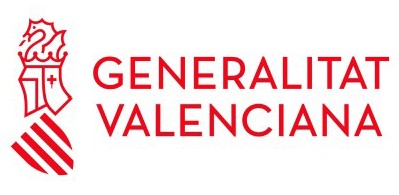 Annex II / Anexo IISol·licitud d'adaptació d'accés en la PAU (majors de 25, 40 i 45 anys)Solicitud de adaptación de acceso en la PAU (mayores de 25, 40 y 45 años)Annex II / Anexo IISol·licitud d'adaptació d'accés en la PAU (majors de 25, 40 i 45 anys)Solicitud de adaptación de acceso en la PAU (mayores de 25, 40 y 45 años)Annex II / Anexo IISol·licitud d'adaptació d'accés en la PAU (majors de 25, 40 i 45 anys)Solicitud de adaptación de acceso en la PAU (mayores de 25, 40 y 45 años)Annex II / Anexo IISol·licitud d'adaptació d'accés en la PAU (majors de 25, 40 i 45 anys)Solicitud de adaptación de acceso en la PAU (mayores de 25, 40 y 45 años)Annex II / Anexo IISol·licitud d'adaptació d'accés en la PAU (majors de 25, 40 i 45 anys)Solicitud de adaptación de acceso en la PAU (mayores de 25, 40 y 45 años)Annex II / Anexo IISol·licitud d'adaptació d'accés en la PAU (majors de 25, 40 i 45 anys)Solicitud de adaptación de acceso en la PAU (mayores de 25, 40 y 45 años)Annex II / Anexo IISol·licitud d'adaptació d'accés en la PAU (majors de 25, 40 i 45 anys)Solicitud de adaptación de acceso en la PAU (mayores de 25, 40 y 45 años)Annex II / Anexo IISol·licitud d'adaptació d'accés en la PAU (majors de 25, 40 i 45 anys)Solicitud de adaptación de acceso en la PAU (mayores de 25, 40 y 45 años)ADADES D'IDENTIFICACIÓ / DATOS DE IDENTIFICACIÓNDADES D'IDENTIFICACIÓ / DATOS DE IDENTIFICACIÓNDADES D'IDENTIFICACIÓ / DATOS DE IDENTIFICACIÓNDADES D'IDENTIFICACIÓ / DATOS DE IDENTIFICACIÓNDADES D'IDENTIFICACIÓ / DATOS DE IDENTIFICACIÓNDADES D'IDENTIFICACIÓ / DATOS DE IDENTIFICACIÓNDADES D'IDENTIFICACIÓ / DATOS DE IDENTIFICACIÓNDADES D'IDENTIFICACIÓ / DATOS DE IDENTIFICACIÓNDADES D'IDENTIFICACIÓ / DATOS DE IDENTIFICACIÓNDADES DE LA PERSONA PER A LA QUAL SE SOL·LICITA L'ADAPTACIÓ /DATOS DE LA PERSONA PARA LA QUE SE SOLICITA LA ADAPTACIÓNDADES DE LA PERSONA PER A LA QUAL SE SOL·LICITA L'ADAPTACIÓ /DATOS DE LA PERSONA PARA LA QUE SE SOLICITA LA ADAPTACIÓNDADES DE LA PERSONA PER A LA QUAL SE SOL·LICITA L'ADAPTACIÓ /DATOS DE LA PERSONA PARA LA QUE SE SOLICITA LA ADAPTACIÓNDADES DE LA PERSONA PER A LA QUAL SE SOL·LICITA L'ADAPTACIÓ /DATOS DE LA PERSONA PARA LA QUE SE SOLICITA LA ADAPTACIÓNDADES DE LA PERSONA PER A LA QUAL SE SOL·LICITA L'ADAPTACIÓ /DATOS DE LA PERSONA PARA LA QUE SE SOLICITA LA ADAPTACIÓNDADES DE LA PERSONA PER A LA QUAL SE SOL·LICITA L'ADAPTACIÓ /DATOS DE LA PERSONA PARA LA QUE SE SOLICITA LA ADAPTACIÓNDADES DE LA PERSONA PER A LA QUAL SE SOL·LICITA L'ADAPTACIÓ /DATOS DE LA PERSONA PARA LA QUE SE SOLICITA LA ADAPTACIÓNDADES DE LA PERSONA PER A LA QUAL SE SOL·LICITA L'ADAPTACIÓ /DATOS DE LA PERSONA PARA LA QUE SE SOLICITA LA ADAPTACIÓNDADES DE LA PERSONA PER A LA QUAL SE SOL·LICITA L'ADAPTACIÓ /DATOS DE LA PERSONA PARA LA QUE SE SOLICITA LA ADAPTACIÓNDADES DE LA PERSONA PER A LA QUAL SE SOL·LICITA L'ADAPTACIÓ /DATOS DE LA PERSONA PARA LA QUE SE SOLICITA LA ADAPTACIÓNCOGNOMS / APELLIDOSCOGNOMS / APELLIDOSCOGNOMS / APELLIDOSCOGNOMS / APELLIDOSNOM / NOMBRENOM / NOMBRENIF / NIE / PASSAPORT NIF / NIE / PASAPORTENIF / NIE / PASSAPORT NIF / NIE / PASAPORTENIF / NIE / PASSAPORT NIF / NIE / PASAPORTENIF / NIE / PASSAPORT NIF / NIE / PASAPORTEDATA NAIXEMENT / FECHA NACIMIENTODATA NAIXEMENT / FECHA NACIMIENTODATA NAIXEMENT / FECHA NACIMIENTOTELÈFON / TELÉFONOTELÈFON / TELÉFONOCORREU ELECTRÒNIC / CORREO ELECTRÓNICOCORREU ELECTRÒNIC / CORREO ELECTRÓNICOCORREU ELECTRÒNIC / CORREO ELECTRÓNICOCORREU ELECTRÒNIC / CORREO ELECTRÓNICOCORREU ELECTRÒNIC / CORREO ELECTRÓNICOPROVES D’ACCÉS PER A MAJORS (indiqueu la situació amb una X)PRUEBAS DE ACCESO PARA MAYORES (indicar la situación con una X)PROVES D’ACCÉS PER A MAJORS (indiqueu la situació amb una X)PRUEBAS DE ACCESO PARA MAYORES (indicar la situación con una X)PROVES D’ACCÉS PER A MAJORS (indiqueu la situació amb una X)PRUEBAS DE ACCESO PARA MAYORES (indicar la situación con una X)PROVES D’ACCÉS PER A MAJORS (indiqueu la situació amb una X)PRUEBAS DE ACCESO PARA MAYORES (indicar la situación con una X)PROVES D’ACCÉS PER A MAJORS (indiqueu la situació amb una X)PRUEBAS DE ACCESO PARA MAYORES (indicar la situación con una X)PROVES D’ACCÉS PER A MAJORS (indiqueu la situació amb una X)PRUEBAS DE ACCESO PARA MAYORES (indicar la situación con una X)PROVES D’ACCÉS PER A MAJORS (indiqueu la situació amb una X)PRUEBAS DE ACCESO PARA MAYORES (indicar la situación con una X)PROVES D’ACCÉS PER A MAJORS (indiqueu la situació amb una X)PRUEBAS DE ACCESO PARA MAYORES (indicar la situación con una X)PROVES D’ACCÉS PER A MAJORS (indiqueu la situació amb una X)PRUEBAS DE ACCESO PARA MAYORES (indicar la situación con una X)PROVES D’ACCÉS PER A MAJORS (indiqueu la situació amb una X)PRUEBAS DE ACCESO PARA MAYORES (indicar la situación con una X)Majors de 25 anys / Mayores de 25 añosMajors de 25 anys / Mayores de 25 añosMajors de 25 anys / Mayores de 25 añosMajors de 25 anys / Mayores de 25 añosMajors de 25 anys / Mayores de 25 añosMajors de 25 anys / Mayores de 25 añosMajors de 25 anys / Mayores de 25 añosMajors de 25 anys / Mayores de 25 añosMajors de 40 anys / Mayores de 40 añosMajors de 40 anys / Mayores de 40 añosMajors de 40 anys / Mayores de 40 añosMajors de 40 anys / Mayores de 40 añosMajors de 40 anys / Mayores de 40 añosMajors de 40 anys / Mayores de 40 añosMajors de 40 anys / Mayores de 40 añosMajors de 40 anys / Mayores de 40 añosMajors de 45 anys / Mayores de 45 añosMajors de 45 anys / Mayores de 45 añosMajors de 45 anys / Mayores de 45 añosMajors de 45 anys / Mayores de 45 añosMajors de 45 anys / Mayores de 45 añosMajors de 45 anys / Mayores de 45 añosMajors de 45 anys / Mayores de 45 añosMajors de 45 anys / Mayores de 45 añosBASSIGNATURES a què la persona sol·licitant es presentarà a les PAU i, si és el cas, llengua en què vol fer els exàmens (castellà o valencià) en el cas que en sol·licite adaptacions en el format 1  ASIGNATURAS a las que la persona solicitante se presentará en las PAU y, si es el caso, lengua en la que quiere realizar los exámenes (castellano o valenciano) en el caso de que solicite cambios en el formato 1ASSIGNATURES a què la persona sol·licitant es presentarà a les PAU i, si és el cas, llengua en què vol fer els exàmens (castellà o valencià) en el cas que en sol·licite adaptacions en el format 1  ASIGNATURAS a las que la persona solicitante se presentará en las PAU y, si es el caso, lengua en la que quiere realizar los exámenes (castellano o valenciano) en el caso de que solicite cambios en el formato 1ASSIGNATURES a què la persona sol·licitant es presentarà a les PAU i, si és el cas, llengua en què vol fer els exàmens (castellà o valencià) en el cas que en sol·licite adaptacions en el format 1  ASIGNATURAS a las que la persona solicitante se presentará en las PAU y, si es el caso, lengua en la que quiere realizar los exámenes (castellano o valenciano) en el caso de que solicite cambios en el formato 1ASSIGNATURES a què la persona sol·licitant es presentarà a les PAU i, si és el cas, llengua en què vol fer els exàmens (castellà o valencià) en el cas que en sol·licite adaptacions en el format 1  ASIGNATURAS a las que la persona solicitante se presentará en las PAU y, si es el caso, lengua en la que quiere realizar los exámenes (castellano o valenciano) en el caso de que solicite cambios en el formato 1ASSIGNATURES a què la persona sol·licitant es presentarà a les PAU i, si és el cas, llengua en què vol fer els exàmens (castellà o valencià) en el cas que en sol·licite adaptacions en el format 1  ASIGNATURAS a las que la persona solicitante se presentará en las PAU y, si es el caso, lengua en la que quiere realizar los exámenes (castellano o valenciano) en el caso de que solicite cambios en el formato 1ASSIGNATURES a què la persona sol·licitant es presentarà a les PAU i, si és el cas, llengua en què vol fer els exàmens (castellà o valencià) en el cas que en sol·licite adaptacions en el format 1  ASIGNATURAS a las que la persona solicitante se presentará en las PAU y, si es el caso, lengua en la que quiere realizar los exámenes (castellano o valenciano) en el caso de que solicite cambios en el formato 1ASSIGNATURES a què la persona sol·licitant es presentarà a les PAU i, si és el cas, llengua en què vol fer els exàmens (castellà o valencià) en el cas que en sol·licite adaptacions en el format 1  ASIGNATURAS a las que la persona solicitante se presentará en las PAU y, si es el caso, lengua en la que quiere realizar los exámenes (castellano o valenciano) en el caso de que solicite cambios en el formato 1ASSIGNATURES a què la persona sol·licitant es presentarà a les PAU i, si és el cas, llengua en què vol fer els exàmens (castellà o valencià) en el cas que en sol·licite adaptacions en el format 1  ASIGNATURAS a las que la persona solicitante se presentará en las PAU y, si es el caso, lengua en la que quiere realizar los exámenes (castellano o valenciano) en el caso de que solicite cambios en el formato 1ASSIGNATURES a què la persona sol·licitant es presentarà a les PAU i, si és el cas, llengua en què vol fer els exàmens (castellà o valencià) en el cas que en sol·licite adaptacions en el format 1  ASIGNATURAS a las que la persona solicitante se presentará en las PAU y, si es el caso, lengua en la que quiere realizar los exámenes (castellano o valenciano) en el caso de que solicite cambios en el formato 1ASSIGNATURES (cal seleccionar l’assignatura i la llengua) ASIGNATURAS (seleccionar la asignatura y la lengua)ASSIGNATURES (cal seleccionar l’assignatura i la llengua) ASIGNATURAS (seleccionar la asignatura y la lengua)ASSIGNATURES (cal seleccionar l’assignatura i la llengua) ASIGNATURAS (seleccionar la asignatura y la lengua)ASSIGNATURES (cal seleccionar l’assignatura i la llengua) ASIGNATURAS (seleccionar la asignatura y la lengua)ASSIGNATURES (cal seleccionar l’assignatura i la llengua) ASIGNATURAS (seleccionar la asignatura y la lengua)ASSIGNATURES (cal seleccionar l’assignatura i la llengua) ASIGNATURAS (seleccionar la asignatura y la lengua)ASSIGNATURES (cal seleccionar l’assignatura i la llengua) ASIGNATURAS (seleccionar la asignatura y la lengua)Val.Val.Cast.Castellà / CastellanoCastellà / CastellanoCastellà / CastellanoCastellà / CastellanoCastellà / CastellanoCastellà / CastellanoValencià / ValencianoValencià / ValencianoValencià / ValencianoValencià / ValencianoValencià / ValencianoValencià / ValencianoAlemany / AlemánAlemany / AlemánAlemany / AlemánAlemany / AlemánAlemany / AlemánAlemany / AlemánAnglès / InglésAnglès / InglésAnglès / InglésAnglès / InglésAnglès / InglésAnglès / InglésFrancès / FrancésFrancès / FrancésFrancès / FrancésFrancès / FrancésFrancès / FrancésFrancès / FrancésItalià / ItalianoItalià / ItalianoItalià / ItalianoItalià / ItalianoItalià / ItalianoItalià / ItalianoPortugués / PortuguésPortugués / PortuguésPortugués / PortuguésPortugués / PortuguésPortugués / PortuguésPortugués / PortuguésComentari de text / Comentario de textoComentari de text / Comentario de textoComentari de text / Comentario de textoComentari de text / Comentario de textoComentari de text / Comentario de textoComentari de text / Comentario de textoBiologia / BiologíaBiologia / BiologíaBiologia / BiologíaBiologia / BiologíaBiologia / BiologíaBiologia / BiologíaDibuix Artístic / Dibujo ArtísticoDibuix Artístic / Dibujo ArtísticoDibuix Artístic / Dibujo ArtísticoDibuix Artístic / Dibujo ArtísticoDibuix Artístic / Dibujo ArtísticoDibuix Artístic / Dibujo ArtísticoDibuix Tècnic / Dibujo TécnicoDibuix Tècnic / Dibujo TécnicoDibuix Tècnic / Dibujo TécnicoDibuix Tècnic / Dibujo TécnicoDibuix Tècnic / Dibujo TécnicoDibuix Tècnic / Dibujo TécnicoFilosofia / FilosofíaFilosofia / FilosofíaFilosofia / FilosofíaFilosofia / FilosofíaFilosofia / FilosofíaFilosofia / FilosofíaFísica / FísicaFísica / FísicaFísica / FísicaFísica / FísicaFísica / FísicaFísica / FísicaGeografia / GeografíaGeografia / GeografíaGeografia / GeografíaGeografia / GeografíaGeografia / GeografíaGeografia / GeografíaHistòria / HistoriaHistòria / HistoriaHistòria / HistoriaHistòria / HistoriaHistòria / HistoriaHistòria / HistoriaMatemàtiques / MatemáticasMatemàtiques / MatemáticasMatemàtiques / MatemáticasMatemàtiques / MatemáticasMatemàtiques / MatemáticasMatemàtiques / MatemáticasQuímica / QuímicaQuímica / QuímicaQuímica / QuímicaQuímica / QuímicaQuímica / QuímicaQuímica / QuímicaTècniques d’Expressió Plàstica / Técnicas de Expresión PlásticaTècniques d’Expressió Plàstica / Técnicas de Expresión PlásticaTècniques d’Expressió Plàstica / Técnicas de Expresión PlásticaTècniques d’Expressió Plàstica / Técnicas de Expresión PlásticaTècniques d’Expressió Plàstica / Técnicas de Expresión PlásticaTècniques d’Expressió Plàstica / Técnicas de Expresión PlásticaCMOTIU AL·LEGAT PER A L’ADAPTACIÓ / MOTIVO ALEGADO PARA LA ADAPTACIÓNMOTIU AL·LEGAT PER A L’ADAPTACIÓ / MOTIVO ALEGADO PARA LA ADAPTACIÓNMOTIU AL·LEGAT PER A L’ADAPTACIÓ / MOTIVO ALEGADO PARA LA ADAPTACIÓNMOTIU AL·LEGAT PER A L’ADAPTACIÓ / MOTIVO ALEGADO PARA LA ADAPTACIÓNMOTIU AL·LEGAT PER A L’ADAPTACIÓ / MOTIVO ALEGADO PARA LA ADAPTACIÓNMOTIU AL·LEGAT PER A L’ADAPTACIÓ / MOTIVO ALEGADO PARA LA ADAPTACIÓNMOTIU AL·LEGAT PER A L’ADAPTACIÓ / MOTIVO ALEGADO PARA LA ADAPTACIÓNMOTIU AL·LEGAT PER A L’ADAPTACIÓ / MOTIVO ALEGADO PARA LA ADAPTACIÓNMOTIU AL·LEGAT PER A L’ADAPTACIÓ / MOTIVO ALEGADO PARA LA ADAPTACIÓNMOTIU AL·LEGAT PER A L’ADAPTACIÓ / MOTIVO ALEGADO PARA LA ADAPTACIÓNMOTIU AL·LEGAT PER A L’ADAPTACIÓ / MOTIVO ALEGADO PARA LA ADAPTACIÓNMOTIU AL·LEGAT PER A L’ADAPTACIÓ / MOTIVO ALEGADO PARA LA ADAPTACIÓNMOTIU AL·LEGAT PER A L’ADAPTACIÓ / MOTIVO ALEGADO PARA LA ADAPTACIÓNMOTIU AL·LEGAT PER A L’ADAPTACIÓ / MOTIVO ALEGADO PARA LA ADAPTACIÓNMOTIU AL·LEGAT PER A L’ADAPTACIÓ / MOTIVO ALEGADO PARA LA ADAPTACIÓNNECESSITATS ESPECÍFIQUES DE SUPORT EDUCATIUNECESIDADES ESPECÍFICAS DE APOYO EDUCATIVONECESSITATS ESPECÍFIQUES DE SUPORT EDUCATIUNECESIDADES ESPECÍFICAS DE APOYO EDUCATIVONECESSITATS ESPECÍFIQUES DE SUPORT EDUCATIUNECESIDADES ESPECÍFICAS DE APOYO EDUCATIVONECESSITATS ESPECÍFIQUES DE SUPORT EDUCATIUNECESIDADES ESPECÍFICAS DE APOYO EDUCATIVONECESSITATS ESPECÍFIQUES DE SUPORT EDUCATIUNECESIDADES ESPECÍFICAS DE APOYO EDUCATIVONECESSITATS ESPECÍFIQUES DE SUPORT EDUCATIUNECESIDADES ESPECÍFICAS DE APOYO EDUCATIVONECESSITATS ESPECÍFIQUES DE SUPORT EDUCATIUNECESIDADES ESPECÍFICAS DE APOYO EDUCATIVONECESSITATS ESPECÍFIQUES DE SUPORT EDUCATIUNECESIDADES ESPECÍFICAS DE APOYO EDUCATIVONECESSITATS ESPECÍFIQUES DE SUPORT EDUCATIUNECESIDADES ESPECÍFICAS DE APOYO EDUCATIVONECESSITATS ESPECÍFIQUES DE SUPORT EDUCATIUNECESIDADES ESPECÍFICAS DE APOYO EDUCATIVONECESSITATS ESPECÍFIQUES DE SUPORT EDUCATIUNECESIDADES ESPECÍFICAS DE APOYO EDUCATIVONECESSITATS ESPECÍFIQUES DE SUPORT EDUCATIUNECESIDADES ESPECÍFICAS DE APOYO EDUCATIVONECESSITATS ESPECÍFIQUES DE SUPORT EDUCATIUNECESIDADES ESPECÍFICAS DE APOYO EDUCATIVONECESSITATS ESPECÍFIQUES DE SUPORT EDUCATIUNECESIDADES ESPECÍFICAS DE APOYO EDUCATIVONECESSITATS ESPECÍFIQUES DE SUPORT EDUCATIUNECESIDADES ESPECÍFICAS DE APOYO EDUCATIVOGrau discapacitat /Grado discapacidadDiscapacitat auditiva / Discapacidad auditivaDiscapacitat auditiva / Discapacidad auditivaDiscapacitat auditiva / Discapacidad auditivaDiscapacitat auditiva / Discapacidad auditivaDiscapacitat auditiva / Discapacidad auditivaDiscapacitat auditiva / Discapacidad auditivaDiscapacitat auditiva / Discapacidad auditivaDiscapacitat auditiva / Discapacidad auditivaDiscapacitat auditiva / Discapacidad auditivaDiscapacitat auditiva / Discapacidad auditivaDiscapacitat auditiva / Discapacidad auditivaDiscapacitat auditiva / Discapacidad auditivaDiscapacitat auditiva / Discapacidad auditivaDiscapacitat auditiva / Discapacidad auditivaDiscapacitat auditiva / Discapacidad auditivaDiscapacitat visual / Discapacidad visualDiscapacitat visual / Discapacidad visualDiscapacitat visual / Discapacidad visualDiscapacitat visual / Discapacidad visualDiscapacitat visual / Discapacidad visualDiscapacitat visual / Discapacidad visualDiscapacitat visual / Discapacidad visualDiscapacitat visual / Discapacidad visualDiscapacitat visual / Discapacidad visualDiscapacitat visual / Discapacidad visualDiscapacitat visual / Discapacidad visualDiscapacitat visual / Discapacidad visualDiscapacitat visual / Discapacidad visualDiscapacitat visual / Discapacidad visualDiscapacitat visual / Discapacidad visualDiscapacitat motriu / Discapacidad motrizDiscapacitat motriu / Discapacidad motrizDiscapacitat motriu / Discapacidad motrizDiscapacitat motriu / Discapacidad motrizDiscapacitat motriu / Discapacidad motrizDiscapacitat motriu / Discapacidad motrizDiscapacitat motriu / Discapacidad motrizDiscapacitat motriu / Discapacidad motrizDiscapacitat motriu / Discapacidad motrizDiscapacitat motriu / Discapacidad motrizDiscapacitat motriu / Discapacidad motrizDiscapacitat motriu / Discapacidad motrizDiscapacitat motriu / Discapacidad motrizDiscapacitat motriu / Discapacidad motrizDiscapacitat motriu / Discapacidad motrizTrastorn greu de conducta / Trastorno grave de conductaTrastorn greu de conducta / Trastorno grave de conductaTrastorn greu de conducta / Trastorno grave de conductaTrastorn greu de conducta / Trastorno grave de conductaTrastorn greu de conducta / Trastorno grave de conductaTrastorn greu de conducta / Trastorno grave de conductaTrastorn greu de conducta / Trastorno grave de conductaTrastorn greu de conducta / Trastorno grave de conductaTrastorn greu de conducta / Trastorno grave de conductaTrastorn greu de conducta / Trastorno grave de conductaTrastorn greu de conducta / Trastorno grave de conductaTrastorn greu de conducta / Trastorno grave de conductaTrastorn greu de conducta / Trastorno grave de conductaTrastorn greu de conducta / Trastorno grave de conductaTrastorn greu de conducta / Trastorno grave de conductaTrastorn mental greu / Trastorno mental graveTrastorn mental greu / Trastorno mental graveTrastorn mental greu / Trastorno mental graveTrastorn mental greu / Trastorno mental graveTrastorn mental greu / Trastorno mental graveTrastorn mental greu / Trastorno mental graveTrastorn mental greu / Trastorno mental graveTrastorn mental greu / Trastorno mental graveTrastorn mental greu / Trastorno mental graveTrastorn mental greu / Trastorno mental graveTrastorn mental greu / Trastorno mental graveTrastorn mental greu / Trastorno mental graveTrastorn mental greu / Trastorno mental graveTrastorn mental greu / Trastorno mental graveTrastorn mental greu / Trastorno mental graveTrastorn de l’espectre del autisme (TEA) / Trastorno del espectro del autismo (TEA)Trastorn de l’espectre del autisme (TEA) / Trastorno del espectro del autismo (TEA)Trastorn de l’espectre del autisme (TEA) / Trastorno del espectro del autismo (TEA)Trastorn de l’espectre del autisme (TEA) / Trastorno del espectro del autismo (TEA)Trastorn de l’espectre del autisme (TEA) / Trastorno del espectro del autismo (TEA)Trastorn de l’espectre del autisme (TEA) / Trastorno del espectro del autismo (TEA)Trastorn de l’espectre del autisme (TEA) / Trastorno del espectro del autismo (TEA)Trastorn de l’espectre del autisme (TEA) / Trastorno del espectro del autismo (TEA)Trastorn de l’espectre del autisme (TEA) / Trastorno del espectro del autismo (TEA)Trastorn de l’espectre del autisme (TEA) / Trastorno del espectro del autismo (TEA)Trastorn de l’espectre del autisme (TEA) / Trastorno del espectro del autismo (TEA)Trastorn de l’espectre del autisme (TEA) / Trastorno del espectro del autismo (TEA)Trastorn de l’espectre del autisme (TEA) / Trastorno del espectro del autismo (TEA)Trastorn de l’espectre del autisme (TEA) / Trastorno del espectro del autismo (TEA)Trastorn de l’espectre del autisme (TEA) / Trastorno del espectro del autismo (TEA)Altres trastorns del desenvolupament neurològic / Otros trastornos del desarrollo neurológicoAltres trastorns del desenvolupament neurològic / Otros trastornos del desarrollo neurológicoAltres trastorns del desenvolupament neurològic / Otros trastornos del desarrollo neurológicoAltres trastorns del desenvolupament neurològic / Otros trastornos del desarrollo neurológicoAltres trastorns del desenvolupament neurològic / Otros trastornos del desarrollo neurológicoAltres trastorns del desenvolupament neurològic / Otros trastornos del desarrollo neurológicoAltres trastorns del desenvolupament neurològic / Otros trastornos del desarrollo neurológicoAltres trastorns del desenvolupament neurològic / Otros trastornos del desarrollo neurológicoAltres trastorns del desenvolupament neurològic / Otros trastornos del desarrollo neurológicoAltres trastorns del desenvolupament neurològic / Otros trastornos del desarrollo neurológicoAltres trastorns del desenvolupament neurològic / Otros trastornos del desarrollo neurológicoAltres trastorns del desenvolupament neurològic / Otros trastornos del desarrollo neurológicoAltres trastorns del desenvolupament neurològic / Otros trastornos del desarrollo neurológicoAltres trastorns del desenvolupament neurològic / Otros trastornos del desarrollo neurológicoAltres trastorns del desenvolupament neurològic / Otros trastornos del desarrollo neurológicoTrastorns de la comunicació, llenguatge i parla / Trastornos de la comunicación, lenguaje y hablaTrastorns de la comunicació, llenguatge i parla / Trastornos de la comunicación, lenguaje y hablaTrastorns de la comunicació, llenguatge i parla / Trastornos de la comunicación, lenguaje y hablaTrastorns de la comunicació, llenguatge i parla / Trastornos de la comunicación, lenguaje y hablaTrastorns de la comunicació, llenguatge i parla / Trastornos de la comunicación, lenguaje y hablaTrastorns de la comunicació, llenguatge i parla / Trastornos de la comunicación, lenguaje y hablaTrastorns de la comunicació, llenguatge i parla / Trastornos de la comunicación, lenguaje y hablaTrastorns de la comunicació, llenguatge i parla / Trastornos de la comunicación, lenguaje y hablaTrastorns de la comunicació, llenguatge i parla / Trastornos de la comunicación, lenguaje y hablaTrastorns de la comunicació, llenguatge i parla / Trastornos de la comunicación, lenguaje y hablaTrastorns de la comunicació, llenguatge i parla / Trastornos de la comunicación, lenguaje y hablaTrastorns de la comunicació, llenguatge i parla / Trastornos de la comunicación, lenguaje y hablaTrastorns de la comunicació, llenguatge i parla / Trastornos de la comunicación, lenguaje y hablaTrastorns de la comunicació, llenguatge i parla / Trastornos de la comunicación, lenguaje y hablaTrastorns de la comunicació, llenguatge i parla / Trastornos de la comunicación, lenguaje y hablaDificultats específiques d’aprenentatge / Dificultades específicas de aprendizajeDificultats específiques d’aprenentatge / Dificultades específicas de aprendizajeDificultats específiques d’aprenentatge / Dificultades específicas de aprendizajeDificultats específiques d’aprenentatge / Dificultades específicas de aprendizajeDificultats específiques d’aprenentatge / Dificultades específicas de aprendizajeDificultats específiques d’aprenentatge / Dificultades específicas de aprendizajeDificultats específiques d’aprenentatge / Dificultades específicas de aprendizajeDificultats específiques d’aprenentatge / Dificultades específicas de aprendizajeDificultats específiques d’aprenentatge / Dificultades específicas de aprendizajeDificultats específiques d’aprenentatge / Dificultades específicas de aprendizajeDificultats específiques d’aprenentatge / Dificultades específicas de aprendizajeDificultats específiques d’aprenentatge / Dificultades específicas de aprendizajeDificultats específiques d’aprenentatge / Dificultades específicas de aprendizajeDificultats específiques d’aprenentatge / Dificultades específicas de aprendizajeDificultats específiques d’aprenentatge / Dificultades específicas de aprendizajeTrastorn per dèficit d’atenció i hiperactivitat (TDAH) / Trastorno por Déficit de atención e hiperactividad (TDAH)Trastorn per dèficit d’atenció i hiperactivitat (TDAH) / Trastorno por Déficit de atención e hiperactividad (TDAH)Trastorn per dèficit d’atenció i hiperactivitat (TDAH) / Trastorno por Déficit de atención e hiperactividad (TDAH)Trastorn per dèficit d’atenció i hiperactivitat (TDAH) / Trastorno por Déficit de atención e hiperactividad (TDAH)Trastorn per dèficit d’atenció i hiperactivitat (TDAH) / Trastorno por Déficit de atención e hiperactividad (TDAH)Trastorn per dèficit d’atenció i hiperactivitat (TDAH) / Trastorno por Déficit de atención e hiperactividad (TDAH)Trastorn per dèficit d’atenció i hiperactivitat (TDAH) / Trastorno por Déficit de atención e hiperactividad (TDAH)Trastorn per dèficit d’atenció i hiperactivitat (TDAH) / Trastorno por Déficit de atención e hiperactividad (TDAH)Trastorn per dèficit d’atenció i hiperactivitat (TDAH) / Trastorno por Déficit de atención e hiperactividad (TDAH)Trastorn per dèficit d’atenció i hiperactivitat (TDAH) / Trastorno por Déficit de atención e hiperactividad (TDAH)Trastorn per dèficit d’atenció i hiperactivitat (TDAH) / Trastorno por Déficit de atención e hiperactividad (TDAH)Trastorn per dèficit d’atenció i hiperactivitat (TDAH) / Trastorno por Déficit de atención e hiperactividad (TDAH)Trastorn per dèficit d’atenció i hiperactivitat (TDAH) / Trastorno por Déficit de atención e hiperactividad (TDAH)Trastorn per dèficit d’atenció i hiperactivitat (TDAH) / Trastorno por Déficit de atención e hiperactividad (TDAH)Trastorn per dèficit d’atenció i hiperactivitat (TDAH) / Trastorno por Déficit de atención e hiperactividad (TDAH)Trastorns associats a causa orgànica o fisiològica / Trastornos asociados a causa orgánica o fisiológicaTrastorns associats a causa orgànica o fisiològica / Trastornos asociados a causa orgánica o fisiológicaTrastorns associats a causa orgànica o fisiològica / Trastornos asociados a causa orgánica o fisiológicaTrastorns associats a causa orgànica o fisiològica / Trastornos asociados a causa orgánica o fisiológicaTrastorns associats a causa orgànica o fisiològica / Trastornos asociados a causa orgánica o fisiológicaTrastorns associats a causa orgànica o fisiològica / Trastornos asociados a causa orgánica o fisiológicaTrastorns associats a causa orgànica o fisiològica / Trastornos asociados a causa orgánica o fisiológicaTrastorns associats a causa orgànica o fisiològica / Trastornos asociados a causa orgánica o fisiológicaTrastorns associats a causa orgànica o fisiològica / Trastornos asociados a causa orgánica o fisiológicaTrastorns associats a causa orgànica o fisiològica / Trastornos asociados a causa orgánica o fisiológicaTrastorns associats a causa orgànica o fisiològica / Trastornos asociados a causa orgánica o fisiológicaTrastorns associats a causa orgànica o fisiològica / Trastornos asociados a causa orgánica o fisiológicaTrastorns associats a causa orgànica o fisiològica / Trastornos asociados a causa orgánica o fisiológicaTrastorns associats a causa orgànica o fisiològica / Trastornos asociados a causa orgánica o fisiológicaTrastorns associats a causa orgànica o fisiològica / Trastornos asociados a causa orgánica o fisiológicaDDOCUMENTACIÓ QUE S'ADJUNTA / DOCUMENTACIÓN QUE SE ADJUNTADOCUMENTACIÓ QUE S'ADJUNTA / DOCUMENTACIÓN QUE SE ADJUNTADOCUMENTACIÓ QUE S'ADJUNTA / DOCUMENTACIÓN QUE SE ADJUNTADOCUMENTACIÓ QUE S'ADJUNTA / DOCUMENTACIÓN QUE SE ADJUNTADOCUMENTACIÓ QUE S'ADJUNTA / DOCUMENTACIÓN QUE SE ADJUNTADOCUMENTACIÓ QUE S'ADJUNTA / DOCUMENTACIÓN QUE SE ADJUNTADOCUMENTACIÓ QUE S'ADJUNTA / DOCUMENTACIÓN QUE SE ADJUNTADOCUMENTACIÓ QUE S'ADJUNTA / DOCUMENTACIÓN QUE SE ADJUNTADOCUMENTACIÓ QUE S'ADJUNTA / DOCUMENTACIÓN QUE SE ADJUNTADOCUMENTACIÓ QUE S'ADJUNTA / DOCUMENTACIÓN QUE SE ADJUNTADOCUMENTACIÓ QUE S'ADJUNTA / DOCUMENTACIÓN QUE SE ADJUNTADOCUMENTACIÓ QUE S'ADJUNTA / DOCUMENTACIÓN QUE SE ADJUNTADOCUMENTACIÓ QUE S'ADJUNTA / DOCUMENTACIÓN QUE SE ADJUNTADOCUMENTACIÓ QUE S'ADJUNTA / DOCUMENTACIÓN QUE SE ADJUNTADOCUMENTACIÓ QUE S'ADJUNTA / DOCUMENTACIÓN QUE SE ADJUNTAETIPUS D'ADAPTACIONS QUE SOL·LICITA (cal indicar amb X)TIPOS DE ADAPTACIONES QUE SOLICITA (indicar con X)TIPUS D'ADAPTACIONS QUE SOL·LICITA (cal indicar amb X)TIPOS DE ADAPTACIONES QUE SOLICITA (indicar con X)TIPUS D'ADAPTACIONS QUE SOL·LICITA (cal indicar amb X)TIPOS DE ADAPTACIONES QUE SOLICITA (indicar con X)TIPUS D'ADAPTACIONS QUE SOL·LICITA (cal indicar amb X)TIPOS DE ADAPTACIONES QUE SOLICITA (indicar con X)TIPUS D'ADAPTACIONS QUE SOL·LICITA (cal indicar amb X)TIPOS DE ADAPTACIONES QUE SOLICITA (indicar con X)TIPUS D'ADAPTACIONS QUE SOL·LICITA (cal indicar amb X)TIPOS DE ADAPTACIONES QUE SOLICITA (indicar con X)TIPUS D'ADAPTACIONS QUE SOL·LICITA (cal indicar amb X)TIPOS DE ADAPTACIONES QUE SOLICITA (indicar con X)TIPUS D'ADAPTACIONS QUE SOL·LICITA (cal indicar amb X)TIPOS DE ADAPTACIONES QUE SOLICITA (indicar con X)TIPUS D'ADAPTACIONS QUE SOL·LICITA (cal indicar amb X)TIPOS DE ADAPTACIONES QUE SOLICITA (indicar con X)TIPUS D'ADAPTACIONS QUE SOL·LICITA (cal indicar amb X)TIPOS DE ADAPTACIONES QUE SOLICITA (indicar con X)TIPUS D'ADAPTACIONS QUE SOL·LICITA (cal indicar amb X)TIPOS DE ADAPTACIONES QUE SOLICITA (indicar con X)TIPUS D'ADAPTACIONS QUE SOL·LICITA (cal indicar amb X)TIPOS DE ADAPTACIONES QUE SOLICITA (indicar con X)TIPUS D'ADAPTACIONS QUE SOL·LICITA (cal indicar amb X)TIPOS DE ADAPTACIONES QUE SOLICITA (indicar con X)TIPUS D'ADAPTACIONS QUE SOL·LICITA (cal indicar amb X)TIPOS DE ADAPTACIONES QUE SOLICITA (indicar con X)TIPUS D'ADAPTACIONS QUE SOL·LICITA (cal indicar amb X)TIPOS DE ADAPTACIONES QUE SOLICITA (indicar con X)Adaptacions en el format de la prova / Adaptaciones en el formato de la pruebaAdaptacions en el format de la prova / Adaptaciones en el formato de la pruebaAdaptacions en el format de la prova / Adaptaciones en el formato de la pruebaAdaptacions en el format de la prova / Adaptaciones en el formato de la pruebaAdaptacions en el format de la prova / Adaptaciones en el formato de la pruebaAdaptacions en el format de la prova / Adaptaciones en el formato de la pruebaAdaptacions en el format de la prova / Adaptaciones en el formato de la pruebaAdaptacions en el format de la prova / Adaptaciones en el formato de la pruebaAdaptacions en el format de la prova / Adaptaciones en el formato de la pruebaAdaptacions en el format de la prova / Adaptaciones en el formato de la pruebaAdaptacions en el format de la prova / Adaptaciones en el formato de la pruebaAdaptacions en el format de la prova / Adaptaciones en el formato de la pruebaAdaptacions en el format de la prova / Adaptaciones en el formato de la pruebaAdaptacions en el format de la prova / Adaptaciones en el formato de la pruebaAdaptacions en el format de la prova / Adaptaciones en el formato de la pruebaAdaptacions en el format de la prova / Adaptaciones en el formato de la pruebaAugment de la grandària de la lletra / Aumento del tamaño de la letraAugment de la grandària de la lletra / Aumento del tamaño de la letraAugment de la grandària de la lletra / Aumento del tamaño de la letraAugment de la grandària de la lletra / Aumento del tamaño de la letraAugment de la grandària de la lletra / Aumento del tamaño de la letraAugment de la grandària de la lletra / Aumento del tamaño de la letraAugment de la grandària de la lletra / Aumento del tamaño de la letraAugment de la grandària de la lletra / Aumento del tamaño de la letraAugment de la grandària de la lletra / Aumento del tamaño de la letraAugment de la grandària de la lletra / Aumento del tamaño de la letraAugment de la grandària de la lletra / Aumento del tamaño de la letraAugment de la grandària de la lletra / Aumento del tamaño de la letraAugment de la grandària de la lletra / Aumento del tamaño de la letraAugment de la grandària de la lletra / Aumento del tamaño de la letraAugment de la grandària de la lletra / Aumento del tamaño de la letraPlantilla de paper pautat / Plantilla de papel pautadoPlantilla de paper pautat / Plantilla de papel pautadoPlantilla de paper pautat / Plantilla de papel pautadoPlantilla de paper pautat / Plantilla de papel pautadoPlantilla de paper pautat / Plantilla de papel pautadoPlantilla de paper pautat / Plantilla de papel pautadoPlantilla de paper pautat / Plantilla de papel pautadoPlantilla de paper pautat / Plantilla de papel pautadoPlantilla de paper pautat / Plantilla de papel pautadoPlantilla de paper pautat / Plantilla de papel pautadoPlantilla de paper pautat / Plantilla de papel pautadoPlantilla de paper pautat / Plantilla de papel pautadoPlantilla de paper pautat / Plantilla de papel pautadoPlantilla de paper pautat / Plantilla de papel pautadoPlantilla de paper pautat / Plantilla de papel pautadoEdició sense taules, imatges / Edición sin tablas, imágenesEdició sense taules, imatges / Edición sin tablas, imágenesEdició sense taules, imatges / Edición sin tablas, imágenesEdició sense taules, imatges / Edición sin tablas, imágenesEdició sense taules, imatges / Edición sin tablas, imágenesEdició sense taules, imatges / Edición sin tablas, imágenesEdició sense taules, imatges / Edición sin tablas, imágenesEdició sense taules, imatges / Edición sin tablas, imágenesEdició sense taules, imatges / Edición sin tablas, imágenesEdició sense taules, imatges / Edición sin tablas, imágenesEdició sense taules, imatges / Edición sin tablas, imágenesEdició sense taules, imatges / Edición sin tablas, imágenesEdició sense taules, imatges / Edición sin tablas, imágenesEdició sense taules, imatges / Edición sin tablas, imágenesEdició sense taules, imatges / Edición sin tablas, imágenesProva en Braille o combinació de Braille amb altres formats / Prueba en Braille o combinación de Braille con otros formatosProva en Braille o combinació de Braille amb altres formats / Prueba en Braille o combinación de Braille con otros formatosProva en Braille o combinació de Braille amb altres formats / Prueba en Braille o combinación de Braille con otros formatosProva en Braille o combinació de Braille amb altres formats / Prueba en Braille o combinación de Braille con otros formatosProva en Braille o combinació de Braille amb altres formats / Prueba en Braille o combinación de Braille con otros formatosProva en Braille o combinació de Braille amb altres formats / Prueba en Braille o combinación de Braille con otros formatosProva en Braille o combinació de Braille amb altres formats / Prueba en Braille o combinación de Braille con otros formatosProva en Braille o combinació de Braille amb altres formats / Prueba en Braille o combinación de Braille con otros formatosProva en Braille o combinació de Braille amb altres formats / Prueba en Braille o combinación de Braille con otros formatosProva en Braille o combinació de Braille amb altres formats / Prueba en Braille o combinación de Braille con otros formatosProva en Braille o combinació de Braille amb altres formats / Prueba en Braille o combinación de Braille con otros formatosProva en Braille o combinació de Braille amb altres formats / Prueba en Braille o combinación de Braille con otros formatosProva en Braille o combinació de Braille amb altres formats / Prueba en Braille o combinación de Braille con otros formatosProva en Braille o combinació de Braille amb altres formats / Prueba en Braille o combinación de Braille con otros formatosProva en Braille o combinació de Braille amb altres formats / Prueba en Braille o combinación de Braille con otros formatosTransparència de color per a poder llegir les preguntes de l'examen / Transparencia de color para poder leer las preguntas del examenTransparència de color per a poder llegir les preguntes de l'examen / Transparencia de color para poder leer las preguntas del examenTransparència de color per a poder llegir les preguntes de l'examen / Transparencia de color para poder leer las preguntas del examenTransparència de color per a poder llegir les preguntes de l'examen / Transparencia de color para poder leer las preguntas del examenTransparència de color per a poder llegir les preguntes de l'examen / Transparencia de color para poder leer las preguntas del examenTransparència de color per a poder llegir les preguntes de l'examen / Transparencia de color para poder leer las preguntas del examenTransparència de color per a poder llegir les preguntes de l'examen / Transparencia de color para poder leer las preguntas del examenTransparència de color per a poder llegir les preguntes de l'examen / Transparencia de color para poder leer las preguntas del examenTransparència de color per a poder llegir les preguntes de l'examen / Transparencia de color para poder leer las preguntas del examenTransparència de color per a poder llegir les preguntes de l'examen / Transparencia de color para poder leer las preguntas del examenTransparència de color per a poder llegir les preguntes de l'examen / Transparencia de color para poder leer las preguntas del examenTransparència de color per a poder llegir les preguntes de l'examen / Transparencia de color para poder leer las preguntas del examenTransparència de color per a poder llegir les preguntes de l'examen / Transparencia de color para poder leer las preguntas del examenTransparència de color per a poder llegir les preguntes de l'examen / Transparencia de color para poder leer las preguntas del examenTransparència de color per a poder llegir les preguntes de l'examen / Transparencia de color para poder leer las preguntas del examenDescripció dels gràfics, mapes, imatges, etc. / Descripción de los gráficos, mapas, imágenes, etc.Descripció dels gràfics, mapes, imatges, etc. / Descripción de los gráficos, mapas, imágenes, etc.Descripció dels gràfics, mapes, imatges, etc. / Descripción de los gráficos, mapas, imágenes, etc.Descripció dels gràfics, mapes, imatges, etc. / Descripción de los gráficos, mapas, imágenes, etc.Descripció dels gràfics, mapes, imatges, etc. / Descripción de los gráficos, mapas, imágenes, etc.Descripció dels gràfics, mapes, imatges, etc. / Descripción de los gráficos, mapas, imágenes, etc.Descripció dels gràfics, mapes, imatges, etc. / Descripción de los gráficos, mapas, imágenes, etc.Descripció dels gràfics, mapes, imatges, etc. / Descripción de los gráficos, mapas, imágenes, etc.Descripció dels gràfics, mapes, imatges, etc. / Descripción de los gráficos, mapas, imágenes, etc.Descripció dels gràfics, mapes, imatges, etc. / Descripción de los gráficos, mapas, imágenes, etc.Descripció dels gràfics, mapes, imatges, etc. / Descripción de los gráficos, mapas, imágenes, etc.Descripció dels gràfics, mapes, imatges, etc. / Descripción de los gráficos, mapas, imágenes, etc.Descripció dels gràfics, mapes, imatges, etc. / Descripción de los gráficos, mapas, imágenes, etc.Descripció dels gràfics, mapes, imatges, etc. / Descripción de los gráficos, mapas, imágenes, etc.Descripció dels gràfics, mapes, imatges, etc. / Descripción de los gráficos, mapas, imágenes, etc.Lectura en veu alta dels enunciats / Lectura en voz alta de los enunciadosLectura en veu alta dels enunciats / Lectura en voz alta de los enunciadosLectura en veu alta dels enunciats / Lectura en voz alta de los enunciadosLectura en veu alta dels enunciats / Lectura en voz alta de los enunciadosLectura en veu alta dels enunciats / Lectura en voz alta de los enunciadosLectura en veu alta dels enunciats / Lectura en voz alta de los enunciadosLectura en veu alta dels enunciats / Lectura en voz alta de los enunciadosLectura en veu alta dels enunciats / Lectura en voz alta de los enunciadosLectura en veu alta dels enunciats / Lectura en voz alta de los enunciadosLectura en veu alta dels enunciats / Lectura en voz alta de los enunciadosLectura en veu alta dels enunciats / Lectura en voz alta de los enunciadosLectura en veu alta dels enunciats / Lectura en voz alta de los enunciadosLectura en veu alta dels enunciats / Lectura en voz alta de los enunciadosLectura en veu alta dels enunciats / Lectura en voz alta de los enunciadosLectura en veu alta dels enunciats / Lectura en voz alta de los enunciadosAdequació dels criteris d’avaluació / Adecuación de los criterios de evaluaciónAdequació dels criteris d’avaluació / Adecuación de los criterios de evaluaciónAdequació dels criteris d’avaluació / Adecuación de los criterios de evaluaciónAdequació dels criteris d’avaluació / Adecuación de los criterios de evaluaciónAdequació dels criteris d’avaluació / Adecuación de los criterios de evaluaciónAdequació dels criteris d’avaluació / Adecuación de los criterios de evaluaciónAdequació dels criteris d’avaluació / Adecuación de los criterios de evaluaciónAdequació dels criteris d’avaluació / Adecuación de los criterios de evaluaciónAdequació dels criteris d’avaluació / Adecuación de los criterios de evaluaciónAdequació dels criteris d’avaluació / Adecuación de los criterios de evaluaciónAdequació dels criteris d’avaluació / Adecuación de los criterios de evaluaciónAdequació dels criteris d’avaluació / Adecuación de los criterios de evaluaciónAdequació dels criteris d’avaluació / Adecuación de los criterios de evaluaciónAdequació dels criteris d’avaluació / Adecuación de los criterios de evaluaciónAdequació dels criteris d’avaluació / Adecuación de los criterios de evaluaciónAdequació dels criteris d’avaluació / Adecuación de los criterios de evaluaciónReducció de la penalització de faltes d'ortografia / Reducción de la penalización de faltas de ortografíaReducció de la penalització de faltes d'ortografia / Reducción de la penalización de faltas de ortografíaReducció de la penalització de faltes d'ortografia / Reducción de la penalización de faltas de ortografíaReducció de la penalització de faltes d'ortografia / Reducción de la penalización de faltas de ortografíaReducció de la penalització de faltes d'ortografia / Reducción de la penalización de faltas de ortografíaReducció de la penalització de faltes d'ortografia / Reducción de la penalización de faltas de ortografíaReducció de la penalització de faltes d'ortografia / Reducción de la penalización de faltas de ortografíaReducció de la penalització de faltes d'ortografia / Reducción de la penalización de faltas de ortografíaReducció de la penalització de faltes d'ortografia / Reducción de la penalización de faltas de ortografíaReducció de la penalització de faltes d'ortografia / Reducción de la penalización de faltas de ortografíaReducció de la penalització de faltes d'ortografia / Reducción de la penalización de faltas de ortografíaReducció de la penalització de faltes d'ortografia / Reducción de la penalización de faltas de ortografíaReducció de la penalització de faltes d'ortografia / Reducción de la penalización de faltas de ortografíaReducció de la penalització de faltes d'ortografia / Reducción de la penalización de faltas de ortografíaReducció de la penalització de faltes d'ortografia / Reducción de la penalización de faltas de ortografíaAdaptacions de temps i espais / Adaptaciones de tiempos y espaciosAdaptacions de temps i espais / Adaptaciones de tiempos y espaciosAdaptacions de temps i espais / Adaptaciones de tiempos y espaciosAdaptacions de temps i espais / Adaptaciones de tiempos y espaciosAdaptacions de temps i espais / Adaptaciones de tiempos y espaciosAdaptacions de temps i espais / Adaptaciones de tiempos y espaciosAdaptacions de temps i espais / Adaptaciones de tiempos y espaciosAdaptacions de temps i espais / Adaptaciones de tiempos y espaciosAdaptacions de temps i espais / Adaptaciones de tiempos y espaciosAdaptacions de temps i espais / Adaptaciones de tiempos y espaciosAdaptacions de temps i espais / Adaptaciones de tiempos y espaciosAdaptacions de temps i espais / Adaptaciones de tiempos y espaciosAdaptacions de temps i espais / Adaptaciones de tiempos y espaciosAdaptacions de temps i espais / Adaptaciones de tiempos y espaciosAdaptacions de temps i espais / Adaptaciones de tiempos y espaciosAdaptacions de temps i espais / Adaptaciones de tiempos y espaciosAmpliació del temps per a realitzar les proves: 25%, 50% o 100%. Indiqueu: / Ampliación del tiempo para realizar las pruebas: 25%, 50% o 100%. Indicar:Ampliació del temps per a realitzar les proves: 25%, 50% o 100%. Indiqueu: / Ampliación del tiempo para realizar las pruebas: 25%, 50% o 100%. Indicar:Ampliació del temps per a realitzar les proves: 25%, 50% o 100%. Indiqueu: / Ampliación del tiempo para realizar las pruebas: 25%, 50% o 100%. Indicar:Ampliació del temps per a realitzar les proves: 25%, 50% o 100%. Indiqueu: / Ampliación del tiempo para realizar las pruebas: 25%, 50% o 100%. Indicar:Ampliació del temps per a realitzar les proves: 25%, 50% o 100%. Indiqueu: / Ampliación del tiempo para realizar las pruebas: 25%, 50% o 100%. Indicar:Ampliació del temps per a realitzar les proves: 25%, 50% o 100%. Indiqueu: / Ampliación del tiempo para realizar las pruebas: 25%, 50% o 100%. Indicar:Ampliació del temps per a realitzar les proves: 25%, 50% o 100%. Indiqueu: / Ampliación del tiempo para realizar las pruebas: 25%, 50% o 100%. Indicar:Ampliació del temps per a realitzar les proves: 25%, 50% o 100%. Indiqueu: / Ampliación del tiempo para realizar las pruebas: 25%, 50% o 100%. Indicar:Ampliació del temps per a realitzar les proves: 25%, 50% o 100%. Indiqueu: / Ampliación del tiempo para realizar las pruebas: 25%, 50% o 100%. Indicar:Ampliació del temps per a realitzar les proves: 25%, 50% o 100%. Indiqueu: / Ampliación del tiempo para realizar las pruebas: 25%, 50% o 100%. Indicar:Pauses durant la prova / Pausas durante la pruebaPauses durant la prova / Pausas durante la pruebaPauses durant la prova / Pausas durante la pruebaPauses durant la prova / Pausas durante la pruebaPauses durant la prova / Pausas durante la pruebaPauses durant la prova / Pausas durante la pruebaPauses durant la prova / Pausas durante la pruebaPauses durant la prova / Pausas durante la pruebaPauses durant la prova / Pausas durante la pruebaPauses durant la prova / Pausas durante la pruebaPauses durant la prova / Pausas durante la pruebaPauses durant la prova / Pausas durante la pruebaPauses durant la prova / Pausas durante la pruebaPauses durant la prova / Pausas durante la pruebaPauses durant la prova / Pausas durante la pruebaUbicació específica a l'aula / Ubicación específica en el aulaUbicació específica a l'aula / Ubicación específica en el aulaUbicació específica a l'aula / Ubicación específica en el aulaUbicació específica a l'aula / Ubicación específica en el aulaUbicació específica a l'aula / Ubicación específica en el aulaUbicació específica a l'aula / Ubicación específica en el aulaUbicació específica a l'aula / Ubicación específica en el aulaUbicació específica a l'aula / Ubicación específica en el aulaUbicació específica a l'aula / Ubicación específica en el aulaUbicació específica a l'aula / Ubicación específica en el aulaUbicació específica a l'aula / Ubicación específica en el aulaUbicació específica a l'aula / Ubicación específica en el aulaUbicació específica a l'aula / Ubicación específica en el aulaUbicació específica a l'aula / Ubicación específica en el aulaUbicació específica a l'aula / Ubicación específica en el aulaReducció del soroll de fons o ús d'auriculars de cancel·lació de so / Reducción del ruido de fondo o uso de auriculares de cancelación de sonidoReducció del soroll de fons o ús d'auriculars de cancel·lació de so / Reducción del ruido de fondo o uso de auriculares de cancelación de sonidoReducció del soroll de fons o ús d'auriculars de cancel·lació de so / Reducción del ruido de fondo o uso de auriculares de cancelación de sonidoReducció del soroll de fons o ús d'auriculars de cancel·lació de so / Reducción del ruido de fondo o uso de auriculares de cancelación de sonidoReducció del soroll de fons o ús d'auriculars de cancel·lació de so / Reducción del ruido de fondo o uso de auriculares de cancelación de sonidoReducció del soroll de fons o ús d'auriculars de cancel·lació de so / Reducción del ruido de fondo o uso de auriculares de cancelación de sonidoReducció del soroll de fons o ús d'auriculars de cancel·lació de so / Reducción del ruido de fondo o uso de auriculares de cancelación de sonidoReducció del soroll de fons o ús d'auriculars de cancel·lació de so / Reducción del ruido de fondo o uso de auriculares de cancelación de sonidoReducció del soroll de fons o ús d'auriculars de cancel·lació de so / Reducción del ruido de fondo o uso de auriculares de cancelación de sonidoReducció del soroll de fons o ús d'auriculars de cancel·lació de so / Reducción del ruido de fondo o uso de auriculares de cancelación de sonidoReducció del soroll de fons o ús d'auriculars de cancel·lació de so / Reducción del ruido de fondo o uso de auriculares de cancelación de sonidoReducció del soroll de fons o ús d'auriculars de cancel·lació de so / Reducción del ruido de fondo o uso de auriculares de cancelación de sonidoReducció del soroll de fons o ús d'auriculars de cancel·lació de so / Reducción del ruido de fondo o uso de auriculares de cancelación de sonidoReducció del soroll de fons o ús d'auriculars de cancel·lació de so / Reducción del ruido de fondo o uso de auriculares de cancelación de sonidoReducció del soroll de fons o ús d'auriculars de cancel·lació de so / Reducción del ruido de fondo o uso de auriculares de cancelación de sonidoEixir de l'aula (bany, corredor…) / Salir del aula (baño, pasillo...)Eixir de l'aula (bany, corredor…) / Salir del aula (baño, pasillo...)Eixir de l'aula (bany, corredor…) / Salir del aula (baño, pasillo...)Eixir de l'aula (bany, corredor…) / Salir del aula (baño, pasillo...)Eixir de l'aula (bany, corredor…) / Salir del aula (baño, pasillo...)Eixir de l'aula (bany, corredor…) / Salir del aula (baño, pasillo...)Eixir de l'aula (bany, corredor…) / Salir del aula (baño, pasillo...)Eixir de l'aula (bany, corredor…) / Salir del aula (baño, pasillo...)Eixir de l'aula (bany, corredor…) / Salir del aula (baño, pasillo...)Eixir de l'aula (bany, corredor…) / Salir del aula (baño, pasillo...)Eixir de l'aula (bany, corredor…) / Salir del aula (baño, pasillo...)Eixir de l'aula (bany, corredor…) / Salir del aula (baño, pasillo...)Eixir de l'aula (bany, corredor…) / Salir del aula (baño, pasillo...)Eixir de l'aula (bany, corredor…) / Salir del aula (baño, pasillo...)Eixir de l'aula (bany, corredor…) / Salir del aula (baño, pasillo...)Romandre a l'aula / Permanecer en el aulaRomandre a l'aula / Permanecer en el aulaRomandre a l'aula / Permanecer en el aulaRomandre a l'aula / Permanecer en el aulaRomandre a l'aula / Permanecer en el aulaRomandre a l'aula / Permanecer en el aulaRomandre a l'aula / Permanecer en el aulaRomandre a l'aula / Permanecer en el aulaRomandre a l'aula / Permanecer en el aulaRomandre a l'aula / Permanecer en el aulaRomandre a l'aula / Permanecer en el aulaRomandre a l'aula / Permanecer en el aulaRomandre a l'aula / Permanecer en el aulaRomandre a l'aula / Permanecer en el aulaRomandre a l'aula / Permanecer en el aulaMenjar o beure a l'aula / Comer o beber en el aulaMenjar o beure a l'aula / Comer o beber en el aulaMenjar o beure a l'aula / Comer o beber en el aulaMenjar o beure a l'aula / Comer o beber en el aulaMenjar o beure a l'aula / Comer o beber en el aulaMenjar o beure a l'aula / Comer o beber en el aulaMenjar o beure a l'aula / Comer o beber en el aulaMenjar o beure a l'aula / Comer o beber en el aulaMenjar o beure a l'aula / Comer o beber en el aulaMenjar o beure a l'aula / Comer o beber en el aulaMenjar o beure a l'aula / Comer o beber en el aulaMenjar o beure a l'aula / Comer o beber en el aulaMenjar o beure a l'aula / Comer o beber en el aulaMenjar o beure a l'aula / Comer o beber en el aulaMenjar o beure a l'aula / Comer o beber en el aulaAula de suport / Aula de apoyoAula de suport / Aula de apoyoAula de suport / Aula de apoyoAula de suport / Aula de apoyoAula de suport / Aula de apoyoAula de suport / Aula de apoyoAula de suport / Aula de apoyoAula de suport / Aula de apoyoAula de suport / Aula de apoyoAula de suport / Aula de apoyoAula de suport / Aula de apoyoAula de suport / Aula de apoyoAula de suport / Aula de apoyoAula de suport / Aula de apoyoAula de suport / Aula de apoyoTecnologies de la informació i la comunicació / Tecnologías de la información y la comunicaciónTecnologies de la informació i la comunicació / Tecnologías de la información y la comunicaciónTecnologies de la informació i la comunicació / Tecnologías de la información y la comunicaciónTecnologies de la informació i la comunicació / Tecnologías de la información y la comunicaciónTecnologies de la informació i la comunicació / Tecnologías de la información y la comunicaciónTecnologies de la informació i la comunicació / Tecnologías de la información y la comunicaciónTecnologies de la informació i la comunicació / Tecnologías de la información y la comunicaciónTecnologies de la informació i la comunicació / Tecnologías de la información y la comunicaciónTecnologies de la informació i la comunicació / Tecnologías de la información y la comunicaciónTecnologies de la informació i la comunicació / Tecnologías de la información y la comunicaciónTecnologies de la informació i la comunicació / Tecnologías de la información y la comunicaciónTecnologies de la informació i la comunicació / Tecnologías de la información y la comunicaciónTecnologies de la informació i la comunicació / Tecnologías de la información y la comunicaciónTecnologies de la informació i la comunicació / Tecnologías de la información y la comunicaciónTecnologies de la informació i la comunicació / Tecnologías de la información y la comunicaciónTecnologies de la informació i la comunicació / Tecnologías de la información y la comunicaciónProductes de suport per a la comunicació i la informació. Especifiqueu: /Productos de apoyo para la comunicación y la información. Especificar:Productes de suport per a la comunicació i la informació. Especifiqueu: /Productos de apoyo para la comunicación y la información. Especificar:Productes de suport per a la comunicació i la informació. Especifiqueu: /Productos de apoyo para la comunicación y la información. Especificar:Productes de suport per a la comunicació i la informació. Especifiqueu: /Productos de apoyo para la comunicación y la información. Especificar:Productes de suport per a la comunicació i la informació. Especifiqueu: /Productos de apoyo para la comunicación y la información. Especificar:Productes de suport per a la comunicació i la informació. Especifiqueu: /Productos de apoyo para la comunicación y la información. Especificar:Productes de suport per a la comunicació i la informació. Especifiqueu: /Productos de apoyo para la comunicación y la información. Especificar:Productes de suport per a la comunicació i la informació. Especifiqueu: /Productos de apoyo para la comunicación y la información. Especificar:Productes de suport per a la comunicació i la informació. Especifiqueu: /Productos de apoyo para la comunicación y la información. Especificar:Productes de suport per a la comunicació i la informació. Especifiqueu: /Productos de apoyo para la comunicación y la información. Especificar:Productes de suport per a la comunicació i la informació. Especifiqueu: /Productos de apoyo para la comunicación y la información. Especificar:Productes de suport per a la comunicació i la informació. Especifiqueu: /Productos de apoyo para la comunicación y la información. Especificar:Productes de suport per a la comunicació i la informació. Especifiqueu: /Productos de apoyo para la comunicación y la información. Especificar:Productes de suport per a la comunicació i la informació. Especifiqueu: /Productos de apoyo para la comunicación y la información. Especificar:Productes de suport per a la comunicació i la informació. Especifiqueu: /Productos de apoyo para la comunicación y la información. Especificar:Programa Jaws / Programa JawsPrograma Jaws / Programa JawsPrograma Jaws / Programa JawsPrograma Jaws / Programa JawsPrograma Jaws / Programa JawsPrograma Jaws / Programa JawsPrograma Jaws / Programa JawsPrograma Jaws / Programa JawsPrograma Jaws / Programa JawsPrograma Jaws / Programa JawsPrograma Jaws / Programa JawsPrograma Jaws / Programa JawsPrograma Jaws / Programa JawsPrograma Jaws / Programa JawsPrograma Jaws / Programa JawsEdició en RTF / Edición en RTFEdició en RTF / Edición en RTFEdició en RTF / Edición en RTFEdició en RTF / Edición en RTFEdició en RTF / Edición en RTFEdició en RTF / Edición en RTFEdició en RTF / Edición en RTFEdició en RTF / Edición en RTFEdició en RTF / Edición en RTFEdició en RTF / Edición en RTFEdició en RTF / Edición en RTFEdició en RTF / Edición en RTFEdició en RTF / Edición en RTFEdició en RTF / Edición en RTFEdició en RTF / Edición en RTFOrdinador o tauleta adaptada, sense corrector ortogràfic i sense connexió a Internet / Ordenador o tableta adaptada, sin corrector ortográfico y sin conexión a internetOrdinador o tauleta adaptada, sense corrector ortogràfic i sense connexió a Internet / Ordenador o tableta adaptada, sin corrector ortográfico y sin conexión a internetOrdinador o tauleta adaptada, sense corrector ortogràfic i sense connexió a Internet / Ordenador o tableta adaptada, sin corrector ortográfico y sin conexión a internetOrdinador o tauleta adaptada, sense corrector ortogràfic i sense connexió a Internet / Ordenador o tableta adaptada, sin corrector ortográfico y sin conexión a internetOrdinador o tauleta adaptada, sense corrector ortogràfic i sense connexió a Internet / Ordenador o tableta adaptada, sin corrector ortográfico y sin conexión a internetOrdinador o tauleta adaptada, sense corrector ortogràfic i sense connexió a Internet / Ordenador o tableta adaptada, sin corrector ortográfico y sin conexión a internetOrdinador o tauleta adaptada, sense corrector ortogràfic i sense connexió a Internet / Ordenador o tableta adaptada, sin corrector ortográfico y sin conexión a internetOrdinador o tauleta adaptada, sense corrector ortogràfic i sense connexió a Internet / Ordenador o tableta adaptada, sin corrector ortográfico y sin conexión a internetOrdinador o tauleta adaptada, sense corrector ortogràfic i sense connexió a Internet / Ordenador o tableta adaptada, sin corrector ortográfico y sin conexión a internetOrdinador o tauleta adaptada, sense corrector ortogràfic i sense connexió a Internet / Ordenador o tableta adaptada, sin corrector ortográfico y sin conexión a internetOrdinador o tauleta adaptada, sense corrector ortogràfic i sense connexió a Internet / Ordenador o tableta adaptada, sin corrector ortográfico y sin conexión a internetOrdinador o tauleta adaptada, sense corrector ortogràfic i sense connexió a Internet / Ordenador o tableta adaptada, sin corrector ortográfico y sin conexión a internetOrdinador o tauleta adaptada, sense corrector ortogràfic i sense connexió a Internet / Ordenador o tableta adaptada, sin corrector ortográfico y sin conexión a internetOrdinador o tauleta adaptada, sense corrector ortogràfic i sense connexió a Internet / Ordenador o tableta adaptada, sin corrector ortográfico y sin conexión a internetOrdinador o tauleta adaptada, sense corrector ortogràfic i sense connexió a Internet / Ordenador o tableta adaptada, sin corrector ortográfico y sin conexión a internetMobiliari adaptat / Mobiliario adaptadoMobiliari adaptat / Mobiliario adaptadoMobiliari adaptat / Mobiliario adaptadoMobiliari adaptat / Mobiliario adaptadoMobiliari adaptat / Mobiliario adaptadoMobiliari adaptat / Mobiliario adaptadoMobiliari adaptat / Mobiliario adaptadoMobiliari adaptat / Mobiliario adaptadoMobiliari adaptat / Mobiliario adaptadoMobiliari adaptat / Mobiliario adaptadoMobiliari adaptat / Mobiliario adaptadoMobiliari adaptat / Mobiliario adaptadoMobiliari adaptat / Mobiliario adaptadoMobiliari adaptat / Mobiliario adaptadoMobiliari adaptat / Mobiliario adaptadoMobiliari adaptat / Mobiliario adaptadoTaula adaptada / Mesa adaptadaTaula adaptada / Mesa adaptadaTaula adaptada / Mesa adaptadaTaula adaptada / Mesa adaptadaTaula adaptada / Mesa adaptadaTaula adaptada / Mesa adaptadaTaula adaptada / Mesa adaptadaTaula adaptada / Mesa adaptadaTaula adaptada / Mesa adaptadaTaula adaptada / Mesa adaptadaTaula adaptada / Mesa adaptadaTaula adaptada / Mesa adaptadaTaula adaptada / Mesa adaptadaTaula adaptada / Mesa adaptadaTaula adaptada / Mesa adaptadaCadira adaptada / Silla adaptadaCadira adaptada / Silla adaptadaCadira adaptada / Silla adaptadaCadira adaptada / Silla adaptadaCadira adaptada / Silla adaptadaCadira adaptada / Silla adaptadaCadira adaptada / Silla adaptadaCadira adaptada / Silla adaptadaCadira adaptada / Silla adaptadaCadira adaptada / Silla adaptadaCadira adaptada / Silla adaptadaCadira adaptada / Silla adaptadaCadira adaptada / Silla adaptadaCadira adaptada / Silla adaptadaCadira adaptada / Silla adaptadaPersonal de suport / Personal de apoyoPersonal de suport / Personal de apoyoPersonal de suport / Personal de apoyoPersonal de suport / Personal de apoyoPersonal de suport / Personal de apoyoPersonal de suport / Personal de apoyoPersonal de suport / Personal de apoyoPersonal de suport / Personal de apoyoPersonal de suport / Personal de apoyoPersonal de suport / Personal de apoyoPersonal de suport / Personal de apoyoPersonal de suport / Personal de apoyoPersonal de suport / Personal de apoyoPersonal de suport / Personal de apoyoPersonal de suport / Personal de apoyoPersonal de suport / Personal de apoyoPersona de suport / Persona de apoyoPersona de suport / Persona de apoyoPersona de suport / Persona de apoyoPersona de suport / Persona de apoyoPersona de suport / Persona de apoyoPersona de suport / Persona de apoyoPersona de suport / Persona de apoyoPersona de suport / Persona de apoyoPersona de suport / Persona de apoyoPersona de suport / Persona de apoyoPersona de suport / Persona de apoyoPersona de suport / Persona de apoyoPersona de suport / Persona de apoyoPersona de suport / Persona de apoyoPersona de suport / Persona de apoyoIntèrpret de llengua de signes / Intérprete de lengua de signosIntèrpret de llengua de signes / Intérprete de lengua de signosIntèrpret de llengua de signes / Intérprete de lengua de signosIntèrpret de llengua de signes / Intérprete de lengua de signosIntèrpret de llengua de signes / Intérprete de lengua de signosIntèrpret de llengua de signes / Intérprete de lengua de signosIntèrpret de llengua de signes / Intérprete de lengua de signosIntèrpret de llengua de signes / Intérprete de lengua de signosIntèrpret de llengua de signes / Intérprete de lengua de signosIntèrpret de llengua de signes / Intérprete de lengua de signosIntèrpret de llengua de signes / Intérprete de lengua de signosIntèrpret de llengua de signes / Intérprete de lengua de signosIntèrpret de llengua de signes / Intérprete de lengua de signosIntèrpret de llengua de signes / Intérprete de lengua de signosIntèrpret de llengua de signes / Intérprete de lengua de signosAltres adaptacions / Otras adaptacionesAltres adaptacions / Otras adaptacionesAltres adaptacions / Otras adaptacionesAltres adaptacions / Otras adaptacionesAltres adaptacions / Otras adaptacionesAltres adaptacions / Otras adaptacionesAltres adaptacions / Otras adaptacionesAltres adaptacions / Otras adaptacionesAltres adaptacions / Otras adaptacionesAltres adaptacions / Otras adaptacionesAltres adaptacions / Otras adaptacionesAltres adaptacions / Otras adaptacionesAltres adaptacions / Otras adaptacionesAltres adaptacions / Otras adaptacionesAltres adaptacions / Otras adaptacionesAltres adaptacions / Otras adaptacionesFFDESTINATARI DE LA SOL·LICITUD / DESTINATARIO DE LA SOLICITUDDESTINATARI DE LA SOL·LICITUD / DESTINATARIO DE LA SOLICITUDDESTINATARI DE LA SOL·LICITUD / DESTINATARIO DE LA SOLICITUDDESTINATARI DE LA SOL·LICITUD / DESTINATARIO DE LA SOLICITUDDESTINATARI DE LA SOL·LICITUD / DESTINATARIO DE LA SOLICITUDDESTINATARI DE LA SOL·LICITUD / DESTINATARIO DE LA SOLICITUDDESTINATARI DE LA SOL·LICITUD / DESTINATARIO DE LA SOLICITUDDESTINATARI DE LA SOL·LICITUD / DESTINATARIO DE LA SOLICITUDDESTINATARI DE LA SOL·LICITUD / DESTINATARIO DE LA SOLICITUDDESTINATARI DE LA SOL·LICITUD / DESTINATARIO DE LA SOLICITUDDESTINATARI DE LA SOL·LICITUD / DESTINATARIO DE LA SOLICITUDDESTINATARI DE LA SOL·LICITUD / DESTINATARIO DE LA SOLICITUDDESTINATARI DE LA SOL·LICITUD / DESTINATARIO DE LA SOLICITUDDESTINATARI DE LA SOL·LICITUD / DESTINATARIO DE LA SOLICITUDServei Psicopedagògic Escolar (SPE) / Servicio Psicopedagógico Escolar (SPE)Servei Psicopedagògic Escolar (SPE) / Servicio Psicopedagógico Escolar (SPE)Servei Psicopedagògic Escolar (SPE) / Servicio Psicopedagógico Escolar (SPE)Servei Psicopedagògic Escolar (SPE) / Servicio Psicopedagógico Escolar (SPE)Servei Psicopedagògic Escolar (SPE) / Servicio Psicopedagógico Escolar (SPE)Servei Psicopedagògic Escolar (SPE) / Servicio Psicopedagógico Escolar (SPE)Servei Psicopedagògic Escolar (SPE) / Servicio Psicopedagógico Escolar (SPE)Servei Psicopedagògic Escolar (SPE) / Servicio Psicopedagógico Escolar (SPE)Servei Psicopedagògic Escolar (SPE) / Servicio Psicopedagógico Escolar (SPE)Servei Psicopedagògic Escolar (SPE) / Servicio Psicopedagógico Escolar (SPE)Servei Psicopedagògic Escolar (SPE) / Servicio Psicopedagógico Escolar (SPE)Servei Psicopedagògic Escolar (SPE) / Servicio Psicopedagógico Escolar (SPE)Servei Psicopedagògic Escolar (SPE) / Servicio Psicopedagógico Escolar (SPE)Servei Psicopedagògic Escolar (SPE) / Servicio Psicopedagógico Escolar (SPE)Servei Psicopedagògic Escolar (SPE) / Servicio Psicopedagógico Escolar (SPE)Servei Psicopedagògic Escolar (SPE) / Servicio Psicopedagógico Escolar (SPE)Codi / CódigoCodi / CódigoCodi / CódigoCodi / CódigoCodi / CódigoLocalitat / LocalidadLocalitat / LocalidadLocalitat / LocalidadLocalitat / LocalidadLocalitat / LocalidadLocalitat / LocalidadLocalitat / LocalidadLocalitat / LocalidadLocalitat / LocalidadLocalitat / LocalidadLocalitat / LocalidadA emplenar pel Servei Psicopedagògic Escolar (SPE): / A cumplimentar por el Servicio Psicopedagógico Escolar (SPE): A emplenar pel Servei Psicopedagògic Escolar (SPE): / A cumplimentar por el Servicio Psicopedagógico Escolar (SPE): A emplenar pel Servei Psicopedagògic Escolar (SPE): / A cumplimentar por el Servicio Psicopedagógico Escolar (SPE): A emplenar pel Servei Psicopedagògic Escolar (SPE): / A cumplimentar por el Servicio Psicopedagógico Escolar (SPE): A emplenar pel Servei Psicopedagògic Escolar (SPE): / A cumplimentar por el Servicio Psicopedagógico Escolar (SPE): A emplenar pel Servei Psicopedagògic Escolar (SPE): / A cumplimentar por el Servicio Psicopedagógico Escolar (SPE): A emplenar pel Servei Psicopedagògic Escolar (SPE): / A cumplimentar por el Servicio Psicopedagógico Escolar (SPE): A emplenar pel Servei Psicopedagògic Escolar (SPE): / A cumplimentar por el Servicio Psicopedagógico Escolar (SPE): A emplenar pel Servei Psicopedagògic Escolar (SPE): / A cumplimentar por el Servicio Psicopedagógico Escolar (SPE): A emplenar pel Servei Psicopedagògic Escolar (SPE): / A cumplimentar por el Servicio Psicopedagógico Escolar (SPE): A emplenar pel Servei Psicopedagògic Escolar (SPE): / A cumplimentar por el Servicio Psicopedagógico Escolar (SPE): A emplenar pel Servei Psicopedagògic Escolar (SPE): / A cumplimentar por el Servicio Psicopedagógico Escolar (SPE): A emplenar pel Servei Psicopedagògic Escolar (SPE): / A cumplimentar por el Servicio Psicopedagógico Escolar (SPE): A emplenar pel Servei Psicopedagògic Escolar (SPE): / A cumplimentar por el Servicio Psicopedagógico Escolar (SPE): A emplenar pel Servei Psicopedagògic Escolar (SPE): / A cumplimentar por el Servicio Psicopedagógico Escolar (SPE): A emplenar pel Servei Psicopedagògic Escolar (SPE): / A cumplimentar por el Servicio Psicopedagógico Escolar (SPE): Persona de contacte / Persona de contactoPersona de contacte / Persona de contactoPersona de contacte / Persona de contactoPersona de contacte / Persona de contactoPersona de contacte / Persona de contactoPersona de contacte / Persona de contactoPersona de contacte / Persona de contactoPersona de contacte / Persona de contactoPersona de contacte / Persona de contactoCorreu electrònic / Correo electrónicoCorreu electrònic / Correo electrónicoCorreu electrònic / Correo electrónicoCorreu electrònic / Correo electrónicoCorreu electrònic / Correo electrónicoCorreu electrònic / Correo electrónicoCorreu electrònic / Correo electrónicoGGRESPONSABLE DE LA SOL·LICITUD / RESPONSABLE DE LA SOLICITUDRESPONSABLE DE LA SOL·LICITUD / RESPONSABLE DE LA SOLICITUDRESPONSABLE DE LA SOL·LICITUD / RESPONSABLE DE LA SOLICITUDRESPONSABLE DE LA SOL·LICITUD / RESPONSABLE DE LA SOLICITUDRESPONSABLE DE LA SOL·LICITUD / RESPONSABLE DE LA SOLICITUDRESPONSABLE DE LA SOL·LICITUD / RESPONSABLE DE LA SOLICITUDRESPONSABLE DE LA SOL·LICITUD / RESPONSABLE DE LA SOLICITUDRESPONSABLE DE LA SOL·LICITUD / RESPONSABLE DE LA SOLICITUDRESPONSABLE DE LA SOL·LICITUD / RESPONSABLE DE LA SOLICITUDRESPONSABLE DE LA SOL·LICITUD / RESPONSABLE DE LA SOLICITUDRESPONSABLE DE LA SOL·LICITUD / RESPONSABLE DE LA SOLICITUDRESPONSABLE DE LA SOL·LICITUD / RESPONSABLE DE LA SOLICITUDRESPONSABLE DE LA SOL·LICITUD / RESPONSABLE DE LA SOLICITUDRESPONSABLE DE LA SOL·LICITUD / RESPONSABLE DE LA SOLICITUDLa persona responsable de la sol·licitud signa i declara, sota la seua responsabilitat, l'exactitud de les dades ressenyades, i autoritza i presta el seu consentiment exprés per a l'ús d'aquests, segons tot l'anteriorment exposat, amb les mesures de seguretat que estableix la normativa vigent en matèria de protecció de dades.La persona responsable de la solicitud firma y declara, bajo su responsabilidad, la exactitud de los datos reseñados, y autoriza y presta su consentimiento expreso para el uso de los mismos, según todo lo anteriormente expuesto, con las medidas de seguridad que establece la normativa vigente en materia de protección de datos.La persona responsable de la sol·licitud signa i declara, sota la seua responsabilitat, l'exactitud de les dades ressenyades, i autoritza i presta el seu consentiment exprés per a l'ús d'aquests, segons tot l'anteriorment exposat, amb les mesures de seguretat que estableix la normativa vigent en matèria de protecció de dades.La persona responsable de la solicitud firma y declara, bajo su responsabilidad, la exactitud de los datos reseñados, y autoriza y presta su consentimiento expreso para el uso de los mismos, según todo lo anteriormente expuesto, con las medidas de seguridad que establece la normativa vigente en materia de protección de datos.La persona responsable de la sol·licitud signa i declara, sota la seua responsabilitat, l'exactitud de les dades ressenyades, i autoritza i presta el seu consentiment exprés per a l'ús d'aquests, segons tot l'anteriorment exposat, amb les mesures de seguretat que estableix la normativa vigent en matèria de protecció de dades.La persona responsable de la solicitud firma y declara, bajo su responsabilidad, la exactitud de los datos reseñados, y autoriza y presta su consentimiento expreso para el uso de los mismos, según todo lo anteriormente expuesto, con las medidas de seguridad que establece la normativa vigente en materia de protección de datos.La persona responsable de la sol·licitud signa i declara, sota la seua responsabilitat, l'exactitud de les dades ressenyades, i autoritza i presta el seu consentiment exprés per a l'ús d'aquests, segons tot l'anteriorment exposat, amb les mesures de seguretat que estableix la normativa vigent en matèria de protecció de dades.La persona responsable de la solicitud firma y declara, bajo su responsabilidad, la exactitud de los datos reseñados, y autoriza y presta su consentimiento expreso para el uso de los mismos, según todo lo anteriormente expuesto, con las medidas de seguridad que establece la normativa vigente en materia de protección de datos.La persona responsable de la sol·licitud signa i declara, sota la seua responsabilitat, l'exactitud de les dades ressenyades, i autoritza i presta el seu consentiment exprés per a l'ús d'aquests, segons tot l'anteriorment exposat, amb les mesures de seguretat que estableix la normativa vigent en matèria de protecció de dades.La persona responsable de la solicitud firma y declara, bajo su responsabilidad, la exactitud de los datos reseñados, y autoriza y presta su consentimiento expreso para el uso de los mismos, según todo lo anteriormente expuesto, con las medidas de seguridad que establece la normativa vigente en materia de protección de datos.La persona responsable de la sol·licitud signa i declara, sota la seua responsabilitat, l'exactitud de les dades ressenyades, i autoritza i presta el seu consentiment exprés per a l'ús d'aquests, segons tot l'anteriorment exposat, amb les mesures de seguretat que estableix la normativa vigent en matèria de protecció de dades.La persona responsable de la solicitud firma y declara, bajo su responsabilidad, la exactitud de los datos reseñados, y autoriza y presta su consentimiento expreso para el uso de los mismos, según todo lo anteriormente expuesto, con las medidas de seguridad que establece la normativa vigente en materia de protección de datos.La persona responsable de la sol·licitud signa i declara, sota la seua responsabilitat, l'exactitud de les dades ressenyades, i autoritza i presta el seu consentiment exprés per a l'ús d'aquests, segons tot l'anteriorment exposat, amb les mesures de seguretat que estableix la normativa vigent en matèria de protecció de dades.La persona responsable de la solicitud firma y declara, bajo su responsabilidad, la exactitud de los datos reseñados, y autoriza y presta su consentimiento expreso para el uso de los mismos, según todo lo anteriormente expuesto, con las medidas de seguridad que establece la normativa vigente en materia de protección de datos.La persona responsable de la sol·licitud signa i declara, sota la seua responsabilitat, l'exactitud de les dades ressenyades, i autoritza i presta el seu consentiment exprés per a l'ús d'aquests, segons tot l'anteriorment exposat, amb les mesures de seguretat que estableix la normativa vigent en matèria de protecció de dades.La persona responsable de la solicitud firma y declara, bajo su responsabilidad, la exactitud de los datos reseñados, y autoriza y presta su consentimiento expreso para el uso de los mismos, según todo lo anteriormente expuesto, con las medidas de seguridad que establece la normativa vigente en materia de protección de datos.La persona responsable de la sol·licitud signa i declara, sota la seua responsabilitat, l'exactitud de les dades ressenyades, i autoritza i presta el seu consentiment exprés per a l'ús d'aquests, segons tot l'anteriorment exposat, amb les mesures de seguretat que estableix la normativa vigent en matèria de protecció de dades.La persona responsable de la solicitud firma y declara, bajo su responsabilidad, la exactitud de los datos reseñados, y autoriza y presta su consentimiento expreso para el uso de los mismos, según todo lo anteriormente expuesto, con las medidas de seguridad que establece la normativa vigente en materia de protección de datos.La persona responsable de la sol·licitud signa i declara, sota la seua responsabilitat, l'exactitud de les dades ressenyades, i autoritza i presta el seu consentiment exprés per a l'ús d'aquests, segons tot l'anteriorment exposat, amb les mesures de seguretat que estableix la normativa vigent en matèria de protecció de dades.La persona responsable de la solicitud firma y declara, bajo su responsabilidad, la exactitud de los datos reseñados, y autoriza y presta su consentimiento expreso para el uso de los mismos, según todo lo anteriormente expuesto, con las medidas de seguridad que establece la normativa vigente en materia de protección de datos.La persona responsable de la sol·licitud signa i declara, sota la seua responsabilitat, l'exactitud de les dades ressenyades, i autoritza i presta el seu consentiment exprés per a l'ús d'aquests, segons tot l'anteriorment exposat, amb les mesures de seguretat que estableix la normativa vigent en matèria de protecció de dades.La persona responsable de la solicitud firma y declara, bajo su responsabilidad, la exactitud de los datos reseñados, y autoriza y presta su consentimiento expreso para el uso de los mismos, según todo lo anteriormente expuesto, con las medidas de seguridad que establece la normativa vigente en materia de protección de datos.La persona responsable de la sol·licitud signa i declara, sota la seua responsabilitat, l'exactitud de les dades ressenyades, i autoritza i presta el seu consentiment exprés per a l'ús d'aquests, segons tot l'anteriorment exposat, amb les mesures de seguretat que estableix la normativa vigent en matèria de protecció de dades.La persona responsable de la solicitud firma y declara, bajo su responsabilidad, la exactitud de los datos reseñados, y autoriza y presta su consentimiento expreso para el uso de los mismos, según todo lo anteriormente expuesto, con las medidas de seguridad que establece la normativa vigente en materia de protección de datos.La persona responsable de la sol·licitud signa i declara, sota la seua responsabilitat, l'exactitud de les dades ressenyades, i autoritza i presta el seu consentiment exprés per a l'ús d'aquests, segons tot l'anteriorment exposat, amb les mesures de seguretat que estableix la normativa vigent en matèria de protecció de dades.La persona responsable de la solicitud firma y declara, bajo su responsabilidad, la exactitud de los datos reseñados, y autoriza y presta su consentimiento expreso para el uso de los mismos, según todo lo anteriormente expuesto, con las medidas de seguridad que establece la normativa vigente en materia de protección de datos.La persona responsable de la sol·licitud signa i declara, sota la seua responsabilitat, l'exactitud de les dades ressenyades, i autoritza i presta el seu consentiment exprés per a l'ús d'aquests, segons tot l'anteriorment exposat, amb les mesures de seguretat que estableix la normativa vigent en matèria de protecció de dades.La persona responsable de la solicitud firma y declara, bajo su responsabilidad, la exactitud de los datos reseñados, y autoriza y presta su consentimiento expreso para el uso de los mismos, según todo lo anteriormente expuesto, con las medidas de seguridad que establece la normativa vigente en materia de protección de datos.La persona responsable de la sol·licitud signa i declara, sota la seua responsabilitat, l'exactitud de les dades ressenyades, i autoritza i presta el seu consentiment exprés per a l'ús d'aquests, segons tot l'anteriorment exposat, amb les mesures de seguretat que estableix la normativa vigent en matèria de protecció de dades.La persona responsable de la solicitud firma y declara, bajo su responsabilidad, la exactitud de los datos reseñados, y autoriza y presta su consentimiento expreso para el uso de los mismos, según todo lo anteriormente expuesto, con las medidas de seguridad que establece la normativa vigente en materia de protección de datos.La persona responsable de la sol·licitud signa i declara, sota la seua responsabilitat, l'exactitud de les dades ressenyades, i autoritza i presta el seu consentiment exprés per a l'ús d'aquests, segons tot l'anteriorment exposat, amb les mesures de seguretat que estableix la normativa vigent en matèria de protecció de dades.La persona responsable de la solicitud firma y declara, bajo su responsabilidad, la exactitud de los datos reseñados, y autoriza y presta su consentimiento expreso para el uso de los mismos, según todo lo anteriormente expuesto, con las medidas de seguridad que establece la normativa vigente en materia de protección de datos., a, de/d’, de 20, de 2021Signatura / Firma:Signatura / Firma:Nom i cognoms del signant: /Nombre y apellidos de firmante:Nom i cognoms del signant: /Nombre y apellidos de firmante:Nom i cognoms del signant: /Nombre y apellidos de firmante:Nom i cognoms del signant: /Nombre y apellidos de firmante:Nom i cognoms del signant: /Nombre y apellidos de firmante:CONFORMITATDe conformitat amb el que estableix el Reglament (UE) 2016/679 del Parlament Europeu i del Consell, que va entrar en vigor el 25 de maig de 2018, relatiu a la Protecció de Dades de Caràcter Personal, se l’informa del següent:Les dades personals arreplegades per mitjà d'aquesta sol·licitud seran tractades de forma confidencial.La finalitat del tractament és el compliment dels requeriments disposats en el Decret 104/2018, de 27 de juliol, del Consell, pel qual es desenvolupen els principis d’equitat i d’inclusió en el sistema educatiu valencià.Es poden exercir els drets d'accés, rectificació, cancel·lació i oposició d'acord amb el que disposa l'avís legal de la pàgina web de la Conselleria d'Educació, Investigació, Cultura i Esport.La responsabilitat del tractament de la informació és de la Sotssecretaria de la Conselleria d'Educació, Investigació, Cultura i Esport. La coordinació i supervisió correspon al delegat/a de protecció de dades, que exerceix les seues funcions amb autonomia funcional i està adscrit orgànicament a la Sotssecretaria de la Conselleria de Transparència, Responsabilitat Social, Participació i Cooperació, amb domicili en passeig de l'Albereda, núm. 16, 46010 de València.CONFORMIDADDe conformidad con lo establecido en el Reglamento (UE) 2016/679 del Parlamento Europeo y del Consejo, que entró en vigor el 25 de mayo de 2018, relativo a la Protección de Datos de Carácter Personal, se le informa de lo siguiente:Los datos personales recogidos mediante esta solicitud serán tratados de forma confidencial.La finalidad del tratamiento es el cumplimiento de los requerimientos dispuestos en el Decreto 104/2018, de 27 de julio, del Consell, por el que se desarrollan los principios de equidad y de inclusión en el sistema educativo valenciano.Se pueden ejercer los derechos de acceso, rectificación, cancelación y oposición de acuerdo con lo dispuesto en el aviso legal de la página web de la Conselleria de Educación, Investigación, Cultura y Deporte.La responsabilidad del tratamiento de la información es de la Subsecretaría de la Conselleria de Educación, Investigación, Cultura y Deporte. La coordinación y supervisión corresponde al delegado/a de protección de datos, que ejerce sus funciones con autonomía funcional y está adscrito orgánicamente a la Subsecretaría de la Conselleria de Transparencia, Responsabilidad Social, Participación y Cooperación, con domicilio en Paseo de la Alameda, n.º 16, 46010 de València.CONFORMITATDe conformitat amb el que estableix el Reglament (UE) 2016/679 del Parlament Europeu i del Consell, que va entrar en vigor el 25 de maig de 2018, relatiu a la Protecció de Dades de Caràcter Personal, se l’informa del següent:Les dades personals arreplegades per mitjà d'aquesta sol·licitud seran tractades de forma confidencial.La finalitat del tractament és el compliment dels requeriments disposats en el Decret 104/2018, de 27 de juliol, del Consell, pel qual es desenvolupen els principis d’equitat i d’inclusió en el sistema educatiu valencià.Es poden exercir els drets d'accés, rectificació, cancel·lació i oposició d'acord amb el que disposa l'avís legal de la pàgina web de la Conselleria d'Educació, Investigació, Cultura i Esport.La responsabilitat del tractament de la informació és de la Sotssecretaria de la Conselleria d'Educació, Investigació, Cultura i Esport. La coordinació i supervisió correspon al delegat/a de protecció de dades, que exerceix les seues funcions amb autonomia funcional i està adscrit orgànicament a la Sotssecretaria de la Conselleria de Transparència, Responsabilitat Social, Participació i Cooperació, amb domicili en passeig de l'Albereda, núm. 16, 46010 de València.CONFORMIDADDe conformidad con lo establecido en el Reglamento (UE) 2016/679 del Parlamento Europeo y del Consejo, que entró en vigor el 25 de mayo de 2018, relativo a la Protección de Datos de Carácter Personal, se le informa de lo siguiente:Los datos personales recogidos mediante esta solicitud serán tratados de forma confidencial.La finalidad del tratamiento es el cumplimiento de los requerimientos dispuestos en el Decreto 104/2018, de 27 de julio, del Consell, por el que se desarrollan los principios de equidad y de inclusión en el sistema educativo valenciano.Se pueden ejercer los derechos de acceso, rectificación, cancelación y oposición de acuerdo con lo dispuesto en el aviso legal de la página web de la Conselleria de Educación, Investigación, Cultura y Deporte.La responsabilidad del tratamiento de la información es de la Subsecretaría de la Conselleria de Educación, Investigación, Cultura y Deporte. La coordinación y supervisión corresponde al delegado/a de protección de datos, que ejerce sus funciones con autonomía funcional y está adscrito orgánicamente a la Subsecretaría de la Conselleria de Transparencia, Responsabilidad Social, Participación y Cooperación, con domicilio en Paseo de la Alameda, n.º 16, 46010 de València.CONFORMITATDe conformitat amb el que estableix el Reglament (UE) 2016/679 del Parlament Europeu i del Consell, que va entrar en vigor el 25 de maig de 2018, relatiu a la Protecció de Dades de Caràcter Personal, se l’informa del següent:Les dades personals arreplegades per mitjà d'aquesta sol·licitud seran tractades de forma confidencial.La finalitat del tractament és el compliment dels requeriments disposats en el Decret 104/2018, de 27 de juliol, del Consell, pel qual es desenvolupen els principis d’equitat i d’inclusió en el sistema educatiu valencià.Es poden exercir els drets d'accés, rectificació, cancel·lació i oposició d'acord amb el que disposa l'avís legal de la pàgina web de la Conselleria d'Educació, Investigació, Cultura i Esport.La responsabilitat del tractament de la informació és de la Sotssecretaria de la Conselleria d'Educació, Investigació, Cultura i Esport. La coordinació i supervisió correspon al delegat/a de protecció de dades, que exerceix les seues funcions amb autonomia funcional i està adscrit orgànicament a la Sotssecretaria de la Conselleria de Transparència, Responsabilitat Social, Participació i Cooperació, amb domicili en passeig de l'Albereda, núm. 16, 46010 de València.CONFORMIDADDe conformidad con lo establecido en el Reglamento (UE) 2016/679 del Parlamento Europeo y del Consejo, que entró en vigor el 25 de mayo de 2018, relativo a la Protección de Datos de Carácter Personal, se le informa de lo siguiente:Los datos personales recogidos mediante esta solicitud serán tratados de forma confidencial.La finalidad del tratamiento es el cumplimiento de los requerimientos dispuestos en el Decreto 104/2018, de 27 de julio, del Consell, por el que se desarrollan los principios de equidad y de inclusión en el sistema educativo valenciano.Se pueden ejercer los derechos de acceso, rectificación, cancelación y oposición de acuerdo con lo dispuesto en el aviso legal de la página web de la Conselleria de Educación, Investigación, Cultura y Deporte.La responsabilidad del tratamiento de la información es de la Subsecretaría de la Conselleria de Educación, Investigación, Cultura y Deporte. La coordinación y supervisión corresponde al delegado/a de protección de datos, que ejerce sus funciones con autonomía funcional y está adscrito orgánicamente a la Subsecretaría de la Conselleria de Transparencia, Responsabilidad Social, Participación y Cooperación, con domicilio en Paseo de la Alameda, n.º 16, 46010 de València.CONFORMITATDe conformitat amb el que estableix el Reglament (UE) 2016/679 del Parlament Europeu i del Consell, que va entrar en vigor el 25 de maig de 2018, relatiu a la Protecció de Dades de Caràcter Personal, se l’informa del següent:Les dades personals arreplegades per mitjà d'aquesta sol·licitud seran tractades de forma confidencial.La finalitat del tractament és el compliment dels requeriments disposats en el Decret 104/2018, de 27 de juliol, del Consell, pel qual es desenvolupen els principis d’equitat i d’inclusió en el sistema educatiu valencià.Es poden exercir els drets d'accés, rectificació, cancel·lació i oposició d'acord amb el que disposa l'avís legal de la pàgina web de la Conselleria d'Educació, Investigació, Cultura i Esport.La responsabilitat del tractament de la informació és de la Sotssecretaria de la Conselleria d'Educació, Investigació, Cultura i Esport. La coordinació i supervisió correspon al delegat/a de protecció de dades, que exerceix les seues funcions amb autonomia funcional i està adscrit orgànicament a la Sotssecretaria de la Conselleria de Transparència, Responsabilitat Social, Participació i Cooperació, amb domicili en passeig de l'Albereda, núm. 16, 46010 de València.CONFORMIDADDe conformidad con lo establecido en el Reglamento (UE) 2016/679 del Parlamento Europeo y del Consejo, que entró en vigor el 25 de mayo de 2018, relativo a la Protección de Datos de Carácter Personal, se le informa de lo siguiente:Los datos personales recogidos mediante esta solicitud serán tratados de forma confidencial.La finalidad del tratamiento es el cumplimiento de los requerimientos dispuestos en el Decreto 104/2018, de 27 de julio, del Consell, por el que se desarrollan los principios de equidad y de inclusión en el sistema educativo valenciano.Se pueden ejercer los derechos de acceso, rectificación, cancelación y oposición de acuerdo con lo dispuesto en el aviso legal de la página web de la Conselleria de Educación, Investigación, Cultura y Deporte.La responsabilidad del tratamiento de la información es de la Subsecretaría de la Conselleria de Educación, Investigación, Cultura y Deporte. La coordinación y supervisión corresponde al delegado/a de protección de datos, que ejerce sus funciones con autonomía funcional y está adscrito orgánicamente a la Subsecretaría de la Conselleria de Transparencia, Responsabilidad Social, Participación y Cooperación, con domicilio en Paseo de la Alameda, n.º 16, 46010 de València.CONFORMITATDe conformitat amb el que estableix el Reglament (UE) 2016/679 del Parlament Europeu i del Consell, que va entrar en vigor el 25 de maig de 2018, relatiu a la Protecció de Dades de Caràcter Personal, se l’informa del següent:Les dades personals arreplegades per mitjà d'aquesta sol·licitud seran tractades de forma confidencial.La finalitat del tractament és el compliment dels requeriments disposats en el Decret 104/2018, de 27 de juliol, del Consell, pel qual es desenvolupen els principis d’equitat i d’inclusió en el sistema educatiu valencià.Es poden exercir els drets d'accés, rectificació, cancel·lació i oposició d'acord amb el que disposa l'avís legal de la pàgina web de la Conselleria d'Educació, Investigació, Cultura i Esport.La responsabilitat del tractament de la informació és de la Sotssecretaria de la Conselleria d'Educació, Investigació, Cultura i Esport. La coordinació i supervisió correspon al delegat/a de protecció de dades, que exerceix les seues funcions amb autonomia funcional i està adscrit orgànicament a la Sotssecretaria de la Conselleria de Transparència, Responsabilitat Social, Participació i Cooperació, amb domicili en passeig de l'Albereda, núm. 16, 46010 de València.CONFORMIDADDe conformidad con lo establecido en el Reglamento (UE) 2016/679 del Parlamento Europeo y del Consejo, que entró en vigor el 25 de mayo de 2018, relativo a la Protección de Datos de Carácter Personal, se le informa de lo siguiente:Los datos personales recogidos mediante esta solicitud serán tratados de forma confidencial.La finalidad del tratamiento es el cumplimiento de los requerimientos dispuestos en el Decreto 104/2018, de 27 de julio, del Consell, por el que se desarrollan los principios de equidad y de inclusión en el sistema educativo valenciano.Se pueden ejercer los derechos de acceso, rectificación, cancelación y oposición de acuerdo con lo dispuesto en el aviso legal de la página web de la Conselleria de Educación, Investigación, Cultura y Deporte.La responsabilidad del tratamiento de la información es de la Subsecretaría de la Conselleria de Educación, Investigación, Cultura y Deporte. La coordinación y supervisión corresponde al delegado/a de protección de datos, que ejerce sus funciones con autonomía funcional y está adscrito orgánicamente a la Subsecretaría de la Conselleria de Transparencia, Responsabilidad Social, Participación y Cooperación, con domicilio en Paseo de la Alameda, n.º 16, 46010 de València.CONFORMITATDe conformitat amb el que estableix el Reglament (UE) 2016/679 del Parlament Europeu i del Consell, que va entrar en vigor el 25 de maig de 2018, relatiu a la Protecció de Dades de Caràcter Personal, se l’informa del següent:Les dades personals arreplegades per mitjà d'aquesta sol·licitud seran tractades de forma confidencial.La finalitat del tractament és el compliment dels requeriments disposats en el Decret 104/2018, de 27 de juliol, del Consell, pel qual es desenvolupen els principis d’equitat i d’inclusió en el sistema educatiu valencià.Es poden exercir els drets d'accés, rectificació, cancel·lació i oposició d'acord amb el que disposa l'avís legal de la pàgina web de la Conselleria d'Educació, Investigació, Cultura i Esport.La responsabilitat del tractament de la informació és de la Sotssecretaria de la Conselleria d'Educació, Investigació, Cultura i Esport. La coordinació i supervisió correspon al delegat/a de protecció de dades, que exerceix les seues funcions amb autonomia funcional i està adscrit orgànicament a la Sotssecretaria de la Conselleria de Transparència, Responsabilitat Social, Participació i Cooperació, amb domicili en passeig de l'Albereda, núm. 16, 46010 de València.CONFORMIDADDe conformidad con lo establecido en el Reglamento (UE) 2016/679 del Parlamento Europeo y del Consejo, que entró en vigor el 25 de mayo de 2018, relativo a la Protección de Datos de Carácter Personal, se le informa de lo siguiente:Los datos personales recogidos mediante esta solicitud serán tratados de forma confidencial.La finalidad del tratamiento es el cumplimiento de los requerimientos dispuestos en el Decreto 104/2018, de 27 de julio, del Consell, por el que se desarrollan los principios de equidad y de inclusión en el sistema educativo valenciano.Se pueden ejercer los derechos de acceso, rectificación, cancelación y oposición de acuerdo con lo dispuesto en el aviso legal de la página web de la Conselleria de Educación, Investigación, Cultura y Deporte.La responsabilidad del tratamiento de la información es de la Subsecretaría de la Conselleria de Educación, Investigación, Cultura y Deporte. La coordinación y supervisión corresponde al delegado/a de protección de datos, que ejerce sus funciones con autonomía funcional y está adscrito orgánicamente a la Subsecretaría de la Conselleria de Transparencia, Responsabilidad Social, Participación y Cooperación, con domicilio en Paseo de la Alameda, n.º 16, 46010 de València.CONFORMITATDe conformitat amb el que estableix el Reglament (UE) 2016/679 del Parlament Europeu i del Consell, que va entrar en vigor el 25 de maig de 2018, relatiu a la Protecció de Dades de Caràcter Personal, se l’informa del següent:Les dades personals arreplegades per mitjà d'aquesta sol·licitud seran tractades de forma confidencial.La finalitat del tractament és el compliment dels requeriments disposats en el Decret 104/2018, de 27 de juliol, del Consell, pel qual es desenvolupen els principis d’equitat i d’inclusió en el sistema educatiu valencià.Es poden exercir els drets d'accés, rectificació, cancel·lació i oposició d'acord amb el que disposa l'avís legal de la pàgina web de la Conselleria d'Educació, Investigació, Cultura i Esport.La responsabilitat del tractament de la informació és de la Sotssecretaria de la Conselleria d'Educació, Investigació, Cultura i Esport. La coordinació i supervisió correspon al delegat/a de protecció de dades, que exerceix les seues funcions amb autonomia funcional i està adscrit orgànicament a la Sotssecretaria de la Conselleria de Transparència, Responsabilitat Social, Participació i Cooperació, amb domicili en passeig de l'Albereda, núm. 16, 46010 de València.CONFORMIDADDe conformidad con lo establecido en el Reglamento (UE) 2016/679 del Parlamento Europeo y del Consejo, que entró en vigor el 25 de mayo de 2018, relativo a la Protección de Datos de Carácter Personal, se le informa de lo siguiente:Los datos personales recogidos mediante esta solicitud serán tratados de forma confidencial.La finalidad del tratamiento es el cumplimiento de los requerimientos dispuestos en el Decreto 104/2018, de 27 de julio, del Consell, por el que se desarrollan los principios de equidad y de inclusión en el sistema educativo valenciano.Se pueden ejercer los derechos de acceso, rectificación, cancelación y oposición de acuerdo con lo dispuesto en el aviso legal de la página web de la Conselleria de Educación, Investigación, Cultura y Deporte.La responsabilidad del tratamiento de la información es de la Subsecretaría de la Conselleria de Educación, Investigación, Cultura y Deporte. La coordinación y supervisión corresponde al delegado/a de protección de datos, que ejerce sus funciones con autonomía funcional y está adscrito orgánicamente a la Subsecretaría de la Conselleria de Transparencia, Responsabilidad Social, Participación y Cooperación, con domicilio en Paseo de la Alameda, n.º 16, 46010 de València.CONFORMITATDe conformitat amb el que estableix el Reglament (UE) 2016/679 del Parlament Europeu i del Consell, que va entrar en vigor el 25 de maig de 2018, relatiu a la Protecció de Dades de Caràcter Personal, se l’informa del següent:Les dades personals arreplegades per mitjà d'aquesta sol·licitud seran tractades de forma confidencial.La finalitat del tractament és el compliment dels requeriments disposats en el Decret 104/2018, de 27 de juliol, del Consell, pel qual es desenvolupen els principis d’equitat i d’inclusió en el sistema educatiu valencià.Es poden exercir els drets d'accés, rectificació, cancel·lació i oposició d'acord amb el que disposa l'avís legal de la pàgina web de la Conselleria d'Educació, Investigació, Cultura i Esport.La responsabilitat del tractament de la informació és de la Sotssecretaria de la Conselleria d'Educació, Investigació, Cultura i Esport. La coordinació i supervisió correspon al delegat/a de protecció de dades, que exerceix les seues funcions amb autonomia funcional i està adscrit orgànicament a la Sotssecretaria de la Conselleria de Transparència, Responsabilitat Social, Participació i Cooperació, amb domicili en passeig de l'Albereda, núm. 16, 46010 de València.CONFORMIDADDe conformidad con lo establecido en el Reglamento (UE) 2016/679 del Parlamento Europeo y del Consejo, que entró en vigor el 25 de mayo de 2018, relativo a la Protección de Datos de Carácter Personal, se le informa de lo siguiente:Los datos personales recogidos mediante esta solicitud serán tratados de forma confidencial.La finalidad del tratamiento es el cumplimiento de los requerimientos dispuestos en el Decreto 104/2018, de 27 de julio, del Consell, por el que se desarrollan los principios de equidad y de inclusión en el sistema educativo valenciano.Se pueden ejercer los derechos de acceso, rectificación, cancelación y oposición de acuerdo con lo dispuesto en el aviso legal de la página web de la Conselleria de Educación, Investigación, Cultura y Deporte.La responsabilidad del tratamiento de la información es de la Subsecretaría de la Conselleria de Educación, Investigación, Cultura y Deporte. La coordinación y supervisión corresponde al delegado/a de protección de datos, que ejerce sus funciones con autonomía funcional y está adscrito orgánicamente a la Subsecretaría de la Conselleria de Transparencia, Responsabilidad Social, Participación y Cooperación, con domicilio en Paseo de la Alameda, n.º 16, 46010 de València.CONFORMITATDe conformitat amb el que estableix el Reglament (UE) 2016/679 del Parlament Europeu i del Consell, que va entrar en vigor el 25 de maig de 2018, relatiu a la Protecció de Dades de Caràcter Personal, se l’informa del següent:Les dades personals arreplegades per mitjà d'aquesta sol·licitud seran tractades de forma confidencial.La finalitat del tractament és el compliment dels requeriments disposats en el Decret 104/2018, de 27 de juliol, del Consell, pel qual es desenvolupen els principis d’equitat i d’inclusió en el sistema educatiu valencià.Es poden exercir els drets d'accés, rectificació, cancel·lació i oposició d'acord amb el que disposa l'avís legal de la pàgina web de la Conselleria d'Educació, Investigació, Cultura i Esport.La responsabilitat del tractament de la informació és de la Sotssecretaria de la Conselleria d'Educació, Investigació, Cultura i Esport. La coordinació i supervisió correspon al delegat/a de protecció de dades, que exerceix les seues funcions amb autonomia funcional i està adscrit orgànicament a la Sotssecretaria de la Conselleria de Transparència, Responsabilitat Social, Participació i Cooperació, amb domicili en passeig de l'Albereda, núm. 16, 46010 de València.CONFORMIDADDe conformidad con lo establecido en el Reglamento (UE) 2016/679 del Parlamento Europeo y del Consejo, que entró en vigor el 25 de mayo de 2018, relativo a la Protección de Datos de Carácter Personal, se le informa de lo siguiente:Los datos personales recogidos mediante esta solicitud serán tratados de forma confidencial.La finalidad del tratamiento es el cumplimiento de los requerimientos dispuestos en el Decreto 104/2018, de 27 de julio, del Consell, por el que se desarrollan los principios de equidad y de inclusión en el sistema educativo valenciano.Se pueden ejercer los derechos de acceso, rectificación, cancelación y oposición de acuerdo con lo dispuesto en el aviso legal de la página web de la Conselleria de Educación, Investigación, Cultura y Deporte.La responsabilidad del tratamiento de la información es de la Subsecretaría de la Conselleria de Educación, Investigación, Cultura y Deporte. La coordinación y supervisión corresponde al delegado/a de protección de datos, que ejerce sus funciones con autonomía funcional y está adscrito orgánicamente a la Subsecretaría de la Conselleria de Transparencia, Responsabilidad Social, Participación y Cooperación, con domicilio en Paseo de la Alameda, n.º 16, 46010 de València.CONFORMITATDe conformitat amb el que estableix el Reglament (UE) 2016/679 del Parlament Europeu i del Consell, que va entrar en vigor el 25 de maig de 2018, relatiu a la Protecció de Dades de Caràcter Personal, se l’informa del següent:Les dades personals arreplegades per mitjà d'aquesta sol·licitud seran tractades de forma confidencial.La finalitat del tractament és el compliment dels requeriments disposats en el Decret 104/2018, de 27 de juliol, del Consell, pel qual es desenvolupen els principis d’equitat i d’inclusió en el sistema educatiu valencià.Es poden exercir els drets d'accés, rectificació, cancel·lació i oposició d'acord amb el que disposa l'avís legal de la pàgina web de la Conselleria d'Educació, Investigació, Cultura i Esport.La responsabilitat del tractament de la informació és de la Sotssecretaria de la Conselleria d'Educació, Investigació, Cultura i Esport. La coordinació i supervisió correspon al delegat/a de protecció de dades, que exerceix les seues funcions amb autonomia funcional i està adscrit orgànicament a la Sotssecretaria de la Conselleria de Transparència, Responsabilitat Social, Participació i Cooperació, amb domicili en passeig de l'Albereda, núm. 16, 46010 de València.CONFORMIDADDe conformidad con lo establecido en el Reglamento (UE) 2016/679 del Parlamento Europeo y del Consejo, que entró en vigor el 25 de mayo de 2018, relativo a la Protección de Datos de Carácter Personal, se le informa de lo siguiente:Los datos personales recogidos mediante esta solicitud serán tratados de forma confidencial.La finalidad del tratamiento es el cumplimiento de los requerimientos dispuestos en el Decreto 104/2018, de 27 de julio, del Consell, por el que se desarrollan los principios de equidad y de inclusión en el sistema educativo valenciano.Se pueden ejercer los derechos de acceso, rectificación, cancelación y oposición de acuerdo con lo dispuesto en el aviso legal de la página web de la Conselleria de Educación, Investigación, Cultura y Deporte.La responsabilidad del tratamiento de la información es de la Subsecretaría de la Conselleria de Educación, Investigación, Cultura y Deporte. La coordinación y supervisión corresponde al delegado/a de protección de datos, que ejerce sus funciones con autonomía funcional y está adscrito orgánicamente a la Subsecretaría de la Conselleria de Transparencia, Responsabilidad Social, Participación y Cooperación, con domicilio en Paseo de la Alameda, n.º 16, 46010 de València.CONFORMITATDe conformitat amb el que estableix el Reglament (UE) 2016/679 del Parlament Europeu i del Consell, que va entrar en vigor el 25 de maig de 2018, relatiu a la Protecció de Dades de Caràcter Personal, se l’informa del següent:Les dades personals arreplegades per mitjà d'aquesta sol·licitud seran tractades de forma confidencial.La finalitat del tractament és el compliment dels requeriments disposats en el Decret 104/2018, de 27 de juliol, del Consell, pel qual es desenvolupen els principis d’equitat i d’inclusió en el sistema educatiu valencià.Es poden exercir els drets d'accés, rectificació, cancel·lació i oposició d'acord amb el que disposa l'avís legal de la pàgina web de la Conselleria d'Educació, Investigació, Cultura i Esport.La responsabilitat del tractament de la informació és de la Sotssecretaria de la Conselleria d'Educació, Investigació, Cultura i Esport. La coordinació i supervisió correspon al delegat/a de protecció de dades, que exerceix les seues funcions amb autonomia funcional i està adscrit orgànicament a la Sotssecretaria de la Conselleria de Transparència, Responsabilitat Social, Participació i Cooperació, amb domicili en passeig de l'Albereda, núm. 16, 46010 de València.CONFORMIDADDe conformidad con lo establecido en el Reglamento (UE) 2016/679 del Parlamento Europeo y del Consejo, que entró en vigor el 25 de mayo de 2018, relativo a la Protección de Datos de Carácter Personal, se le informa de lo siguiente:Los datos personales recogidos mediante esta solicitud serán tratados de forma confidencial.La finalidad del tratamiento es el cumplimiento de los requerimientos dispuestos en el Decreto 104/2018, de 27 de julio, del Consell, por el que se desarrollan los principios de equidad y de inclusión en el sistema educativo valenciano.Se pueden ejercer los derechos de acceso, rectificación, cancelación y oposición de acuerdo con lo dispuesto en el aviso legal de la página web de la Conselleria de Educación, Investigación, Cultura y Deporte.La responsabilidad del tratamiento de la información es de la Subsecretaría de la Conselleria de Educación, Investigación, Cultura y Deporte. La coordinación y supervisión corresponde al delegado/a de protección de datos, que ejerce sus funciones con autonomía funcional y está adscrito orgánicamente a la Subsecretaría de la Conselleria de Transparencia, Responsabilidad Social, Participación y Cooperación, con domicilio en Paseo de la Alameda, n.º 16, 46010 de València.CONFORMITATDe conformitat amb el que estableix el Reglament (UE) 2016/679 del Parlament Europeu i del Consell, que va entrar en vigor el 25 de maig de 2018, relatiu a la Protecció de Dades de Caràcter Personal, se l’informa del següent:Les dades personals arreplegades per mitjà d'aquesta sol·licitud seran tractades de forma confidencial.La finalitat del tractament és el compliment dels requeriments disposats en el Decret 104/2018, de 27 de juliol, del Consell, pel qual es desenvolupen els principis d’equitat i d’inclusió en el sistema educatiu valencià.Es poden exercir els drets d'accés, rectificació, cancel·lació i oposició d'acord amb el que disposa l'avís legal de la pàgina web de la Conselleria d'Educació, Investigació, Cultura i Esport.La responsabilitat del tractament de la informació és de la Sotssecretaria de la Conselleria d'Educació, Investigació, Cultura i Esport. La coordinació i supervisió correspon al delegat/a de protecció de dades, que exerceix les seues funcions amb autonomia funcional i està adscrit orgànicament a la Sotssecretaria de la Conselleria de Transparència, Responsabilitat Social, Participació i Cooperació, amb domicili en passeig de l'Albereda, núm. 16, 46010 de València.CONFORMIDADDe conformidad con lo establecido en el Reglamento (UE) 2016/679 del Parlamento Europeo y del Consejo, que entró en vigor el 25 de mayo de 2018, relativo a la Protección de Datos de Carácter Personal, se le informa de lo siguiente:Los datos personales recogidos mediante esta solicitud serán tratados de forma confidencial.La finalidad del tratamiento es el cumplimiento de los requerimientos dispuestos en el Decreto 104/2018, de 27 de julio, del Consell, por el que se desarrollan los principios de equidad y de inclusión en el sistema educativo valenciano.Se pueden ejercer los derechos de acceso, rectificación, cancelación y oposición de acuerdo con lo dispuesto en el aviso legal de la página web de la Conselleria de Educación, Investigación, Cultura y Deporte.La responsabilidad del tratamiento de la información es de la Subsecretaría de la Conselleria de Educación, Investigación, Cultura y Deporte. La coordinación y supervisión corresponde al delegado/a de protección de datos, que ejerce sus funciones con autonomía funcional y está adscrito orgánicamente a la Subsecretaría de la Conselleria de Transparencia, Responsabilidad Social, Participación y Cooperación, con domicilio en Paseo de la Alameda, n.º 16, 46010 de València.CONFORMITATDe conformitat amb el que estableix el Reglament (UE) 2016/679 del Parlament Europeu i del Consell, que va entrar en vigor el 25 de maig de 2018, relatiu a la Protecció de Dades de Caràcter Personal, se l’informa del següent:Les dades personals arreplegades per mitjà d'aquesta sol·licitud seran tractades de forma confidencial.La finalitat del tractament és el compliment dels requeriments disposats en el Decret 104/2018, de 27 de juliol, del Consell, pel qual es desenvolupen els principis d’equitat i d’inclusió en el sistema educatiu valencià.Es poden exercir els drets d'accés, rectificació, cancel·lació i oposició d'acord amb el que disposa l'avís legal de la pàgina web de la Conselleria d'Educació, Investigació, Cultura i Esport.La responsabilitat del tractament de la informació és de la Sotssecretaria de la Conselleria d'Educació, Investigació, Cultura i Esport. La coordinació i supervisió correspon al delegat/a de protecció de dades, que exerceix les seues funcions amb autonomia funcional i està adscrit orgànicament a la Sotssecretaria de la Conselleria de Transparència, Responsabilitat Social, Participació i Cooperació, amb domicili en passeig de l'Albereda, núm. 16, 46010 de València.CONFORMIDADDe conformidad con lo establecido en el Reglamento (UE) 2016/679 del Parlamento Europeo y del Consejo, que entró en vigor el 25 de mayo de 2018, relativo a la Protección de Datos de Carácter Personal, se le informa de lo siguiente:Los datos personales recogidos mediante esta solicitud serán tratados de forma confidencial.La finalidad del tratamiento es el cumplimiento de los requerimientos dispuestos en el Decreto 104/2018, de 27 de julio, del Consell, por el que se desarrollan los principios de equidad y de inclusión en el sistema educativo valenciano.Se pueden ejercer los derechos de acceso, rectificación, cancelación y oposición de acuerdo con lo dispuesto en el aviso legal de la página web de la Conselleria de Educación, Investigación, Cultura y Deporte.La responsabilidad del tratamiento de la información es de la Subsecretaría de la Conselleria de Educación, Investigación, Cultura y Deporte. La coordinación y supervisión corresponde al delegado/a de protección de datos, que ejerce sus funciones con autonomía funcional y está adscrito orgánicamente a la Subsecretaría de la Conselleria de Transparencia, Responsabilidad Social, Participación y Cooperación, con domicilio en Paseo de la Alameda, n.º 16, 46010 de València.CONFORMITATDe conformitat amb el que estableix el Reglament (UE) 2016/679 del Parlament Europeu i del Consell, que va entrar en vigor el 25 de maig de 2018, relatiu a la Protecció de Dades de Caràcter Personal, se l’informa del següent:Les dades personals arreplegades per mitjà d'aquesta sol·licitud seran tractades de forma confidencial.La finalitat del tractament és el compliment dels requeriments disposats en el Decret 104/2018, de 27 de juliol, del Consell, pel qual es desenvolupen els principis d’equitat i d’inclusió en el sistema educatiu valencià.Es poden exercir els drets d'accés, rectificació, cancel·lació i oposició d'acord amb el que disposa l'avís legal de la pàgina web de la Conselleria d'Educació, Investigació, Cultura i Esport.La responsabilitat del tractament de la informació és de la Sotssecretaria de la Conselleria d'Educació, Investigació, Cultura i Esport. La coordinació i supervisió correspon al delegat/a de protecció de dades, que exerceix les seues funcions amb autonomia funcional i està adscrit orgànicament a la Sotssecretaria de la Conselleria de Transparència, Responsabilitat Social, Participació i Cooperació, amb domicili en passeig de l'Albereda, núm. 16, 46010 de València.CONFORMIDADDe conformidad con lo establecido en el Reglamento (UE) 2016/679 del Parlamento Europeo y del Consejo, que entró en vigor el 25 de mayo de 2018, relativo a la Protección de Datos de Carácter Personal, se le informa de lo siguiente:Los datos personales recogidos mediante esta solicitud serán tratados de forma confidencial.La finalidad del tratamiento es el cumplimiento de los requerimientos dispuestos en el Decreto 104/2018, de 27 de julio, del Consell, por el que se desarrollan los principios de equidad y de inclusión en el sistema educativo valenciano.Se pueden ejercer los derechos de acceso, rectificación, cancelación y oposición de acuerdo con lo dispuesto en el aviso legal de la página web de la Conselleria de Educación, Investigación, Cultura y Deporte.La responsabilidad del tratamiento de la información es de la Subsecretaría de la Conselleria de Educación, Investigación, Cultura y Deporte. La coordinación y supervisión corresponde al delegado/a de protección de datos, que ejerce sus funciones con autonomía funcional y está adscrito orgánicamente a la Subsecretaría de la Conselleria de Transparencia, Responsabilidad Social, Participación y Cooperación, con domicilio en Paseo de la Alameda, n.º 16, 46010 de València.CONFORMITATDe conformitat amb el que estableix el Reglament (UE) 2016/679 del Parlament Europeu i del Consell, que va entrar en vigor el 25 de maig de 2018, relatiu a la Protecció de Dades de Caràcter Personal, se l’informa del següent:Les dades personals arreplegades per mitjà d'aquesta sol·licitud seran tractades de forma confidencial.La finalitat del tractament és el compliment dels requeriments disposats en el Decret 104/2018, de 27 de juliol, del Consell, pel qual es desenvolupen els principis d’equitat i d’inclusió en el sistema educatiu valencià.Es poden exercir els drets d'accés, rectificació, cancel·lació i oposició d'acord amb el que disposa l'avís legal de la pàgina web de la Conselleria d'Educació, Investigació, Cultura i Esport.La responsabilitat del tractament de la informació és de la Sotssecretaria de la Conselleria d'Educació, Investigació, Cultura i Esport. La coordinació i supervisió correspon al delegat/a de protecció de dades, que exerceix les seues funcions amb autonomia funcional i està adscrit orgànicament a la Sotssecretaria de la Conselleria de Transparència, Responsabilitat Social, Participació i Cooperació, amb domicili en passeig de l'Albereda, núm. 16, 46010 de València.CONFORMIDADDe conformidad con lo establecido en el Reglamento (UE) 2016/679 del Parlamento Europeo y del Consejo, que entró en vigor el 25 de mayo de 2018, relativo a la Protección de Datos de Carácter Personal, se le informa de lo siguiente:Los datos personales recogidos mediante esta solicitud serán tratados de forma confidencial.La finalidad del tratamiento es el cumplimiento de los requerimientos dispuestos en el Decreto 104/2018, de 27 de julio, del Consell, por el que se desarrollan los principios de equidad y de inclusión en el sistema educativo valenciano.Se pueden ejercer los derechos de acceso, rectificación, cancelación y oposición de acuerdo con lo dispuesto en el aviso legal de la página web de la Conselleria de Educación, Investigación, Cultura y Deporte.La responsabilidad del tratamiento de la información es de la Subsecretaría de la Conselleria de Educación, Investigación, Cultura y Deporte. La coordinación y supervisión corresponde al delegado/a de protección de datos, que ejerce sus funciones con autonomía funcional y está adscrito orgánicamente a la Subsecretaría de la Conselleria de Transparencia, Responsabilidad Social, Participación y Cooperación, con domicilio en Paseo de la Alameda, n.º 16, 46010 de València.CONFORMITATDe conformitat amb el que estableix el Reglament (UE) 2016/679 del Parlament Europeu i del Consell, que va entrar en vigor el 25 de maig de 2018, relatiu a la Protecció de Dades de Caràcter Personal, se l’informa del següent:Les dades personals arreplegades per mitjà d'aquesta sol·licitud seran tractades de forma confidencial.La finalitat del tractament és el compliment dels requeriments disposats en el Decret 104/2018, de 27 de juliol, del Consell, pel qual es desenvolupen els principis d’equitat i d’inclusió en el sistema educatiu valencià.Es poden exercir els drets d'accés, rectificació, cancel·lació i oposició d'acord amb el que disposa l'avís legal de la pàgina web de la Conselleria d'Educació, Investigació, Cultura i Esport.La responsabilitat del tractament de la informació és de la Sotssecretaria de la Conselleria d'Educació, Investigació, Cultura i Esport. La coordinació i supervisió correspon al delegat/a de protecció de dades, que exerceix les seues funcions amb autonomia funcional i està adscrit orgànicament a la Sotssecretaria de la Conselleria de Transparència, Responsabilitat Social, Participació i Cooperació, amb domicili en passeig de l'Albereda, núm. 16, 46010 de València.CONFORMIDADDe conformidad con lo establecido en el Reglamento (UE) 2016/679 del Parlamento Europeo y del Consejo, que entró en vigor el 25 de mayo de 2018, relativo a la Protección de Datos de Carácter Personal, se le informa de lo siguiente:Los datos personales recogidos mediante esta solicitud serán tratados de forma confidencial.La finalidad del tratamiento es el cumplimiento de los requerimientos dispuestos en el Decreto 104/2018, de 27 de julio, del Consell, por el que se desarrollan los principios de equidad y de inclusión en el sistema educativo valenciano.Se pueden ejercer los derechos de acceso, rectificación, cancelación y oposición de acuerdo con lo dispuesto en el aviso legal de la página web de la Conselleria de Educación, Investigación, Cultura y Deporte.La responsabilidad del tratamiento de la información es de la Subsecretaría de la Conselleria de Educación, Investigación, Cultura y Deporte. La coordinación y supervisión corresponde al delegado/a de protección de datos, que ejerce sus funciones con autonomía funcional y está adscrito orgánicamente a la Subsecretaría de la Conselleria de Transparencia, Responsabilidad Social, Participación y Cooperación, con domicilio en Paseo de la Alameda, n.º 16, 46010 de València.